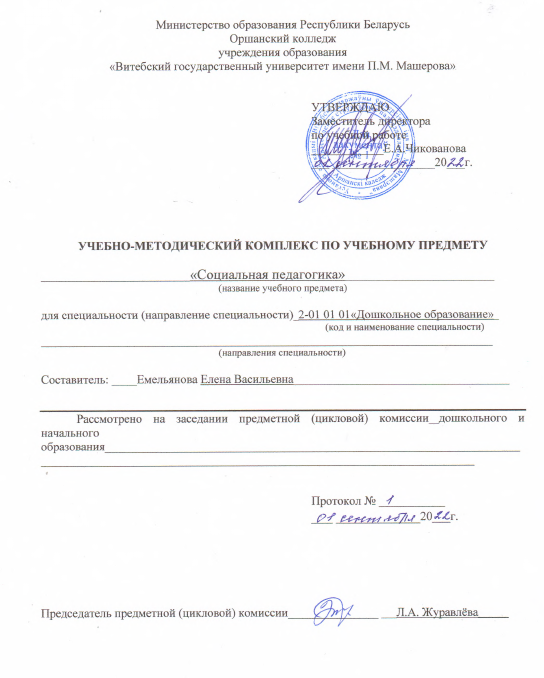 ВСПОМОГАТЕЛЬНЫЙ РАЗДЕЛВЫПИСКАиз образовательного стандартасреднего специального образования по специальности 2-01 01 01 «Дошкольное образование», квалификация воспитатель дошкольного образования  (Постановление Министерства образования Республики Беларусь от 15.03.2019 №24).7.7.2.3. Цикл специализации Требования к знаниям и умениям по специализации, в соответствии с пунктом 4 статьи 201  Кодекса Республики Беларусь об образовании, разрабатываются организациями, осуществляющими научно-методическое обеспечение среднего специального образования, и утверждаются республиканскими органами государственного управления, иными государственными организациями, подчиненными Правительству Республики Беларусь, в соответствии с перечнем закрепленных за ними специальностей.8. Требования к организации воспитательной работы Целью воспитания является формирование разносторонне развитой, нравственно зрелой, творческой личности учащегося. Воспитательная работа направлена: на формирование гражданственности, патриотизма и национального самосознания на основе государственной идеологии; подготовку к самостоятельной жизни и труду; формирование нравственной, эстетической и экологической культуры; овладение ценностями и навыками здорового образа жизни; формирование культуры семейных отношений; создание условий для социализации и саморазвития личности учащегося; воспитание социальной толерантности, интереса и уважения к культурам других стран.Направлениями воспитательной работы являются гражданское, патриотическое, идеологическое, нравственное, эстетическое, гендерное, семейное, экологическое, трудовое и профессиональное воспитание, воспитание культуры здорового образа жизни, культуры самопознания и саморегуляции личности, культуры безопасной жизнедеятельности, культуры быта и досуга. Выпускник должен проявлять: ответственность в выполнении основных социальных ролей (гражданин, патриот, трудящийся, семьянин); чувство долга и активную жизненную позицию; общественно-политическую активность на основе принципов демократии, справедливости, консолидации, социальной ответственности. У выпускника должны быть сформированы ценностное отношение к государству и обществу, чувство патриотизма, национальное самосознание, правовая и информационная культура. ВЫПИСКА ИЗ УЧЕБНОГО ПЛАНА УЧРЕЖДЕНИЯ ОБРАЗОВАНИЯ ПО СПЕЦИАЛЬНОСТИ(НАПРАВЛЕНИЮ СПЕЦИАЛЬНОСТИ) И СПЕЦИАЛИЗАЦИИдля реализации образовательной программы среднего специального образования,обеспечивающей получение квалификации специалиста со средним специальным образованием(заочное обучение)ПЛАН ОБРАЗОВАТЕЛЬНОГО ПРОЦЕССАУтверждаю Ректор ВГУ имени П.М.Машерова_________В.В.Богатырёва___. ___. 2022УЧЕБНАЯ ПРОГРАММАОРШАНСКОГО КОЛЛЕДЖА УЧРЕЖДЕНИЯ ОБРАЗОВАНИЯ «ВИТЕБСКИЙ ГОСУДАРСТВЕННЫЙ УНИВЕРСИТЕТ ИМЕНИ  П.М.МАШЕРОВА»по учебному предмету ___«Социальная педагогика»_______________ 							(указать)по специальности 2-01 01 01 «Дошкольное образование»_______________________________________________________________  (указать код и наименование специальности)ОршаПрограмма рассмотрена и рекомендована к утверждению на заседании цикловой комиссии дошкольного и начального образования Оршанского колледжаучреждения образования «Витебский государственный университет имени П.М.Машерова» (протокол №1 от 01.09.2022 г.)ПОЯСНИТЕЛЬНАЯ ЗАПИСКАУчебная программа по учебному предмету «Социальная педагогика» (далее − программа) предусматривает изучение теоретических основ педагогики, особенностей и содержания семейного и коррекционного видов воспитания. Исходные концептуальные идеи, положенные в основу содержания программы, базируются на современных данных различных отраслей наук, которые изучают человека, общность в социальной системе.Данная программа предназначена для профессиональной подготовки специалистов в области социально-педагогической работы с детьми, молодёжью, взрослым населением в социальной среде, семье, в различных образовательно-воспитательных институтах.Направленность деятельности специалиста в области социально-педагогической работы на поддержку, стимулирование социального развития молодого поколения, на многообразную помощь в решении образовательных, воспитательных задач обусловливает соответствующее содержание, логику, структуру данной программы.Цель преподавания учебного предмета –формирование у будущих специалистов теоретических основ современной социальной педагогики, умений, необходимых для эффективной организации социально-педагогической деятельности в условиях изменившейся социокультурной среды.В ходе преподавания учебного предмета рекомендуется применять современные технологии обучения, способствующие активизации познавательной деятельности учащихся, развитию у них творческого потенциала и интереса к будущей профессиональной деятельности. Самостоятельная работа учащихся предусматривает изучение литературы и подготовку мультимедийных презентаций, рефератов, исследований по темам, написание домашней контрольной работы. Для обеспечения должного уровня подготовки специалистов следует использовать технические средства обучения, интернет-ресурсы, нормативные правовые акты, справочные материалы и т. д. Программа содержит примерный перечень оснащения кабинета оборудованием, дидактическими и техническими средствами обучения, необходимыми для обеспечения образовательного процесса. Для закрепления теоретического материала и формирования у учащихся практических умений анализировать литературу, педагогические ситуации, преобразовывать житейские представления и наблюдения в педагогический опыт, а также элементарных практических умений и навыков программой предусмотрено проведение практических занятий. Форма проведения практических занятий по темам определяется преподавателем исходя из цели обучения и содержания учебного материала. В целях контроля усвоения программного учебного материала предусмотрено проведение обязательной контрольной работы, задания для которой разрабатываются преподавателем учебной дисциплины и обсуждаются на заседании предметной (цикловой) комиссии учреждения образования. Программой определены цели изучения каждой темы, спрогнозированы результаты их достижения в соответствии с уровнями усвоения учебного материала. В результате обучения учащиеся должнызнать:этапы становления и развития социальной педагогики как области самостоятельного научного знания;закономерности и основные категории социальной педагогики;законодательные основы охраны прав ребёнка;теорию социализации и особенности современных факторов социализации;концепции социализации и социального воспитания личности в системе деятельности институтов общественного воспитания;содержание социально-педагогической деятельности в учреждениях дошкольного образования;систему государственных и негосударственных социальных служб помощи населению, их особенности в Республике Беларусь;уметь:использовать знания теории социальной педагогики в социально-педагогической деятельности;анализировать явления и процессы, происходящие в окружающей жизни, и их влияние на развитие, воспитание и социализацию личности;организовать процесс социального воспитания, используя возможности окружающего социума;использовать формы и методы воспитательного воздействия в социально-педагогической деятельности;принимать оптимальные решения в различных социально-педагогических ситуациях;оказывать помощь и поддержку человеку в процессе социализации.В программе приведены примерные критерии оценки результатов учебной деятельности учащихся по учебному  предмету, разработанные на основе десятибалльной шкалы и показателей оценки результатов учебной деятельности обучающихся в учреждениях среднего специального образования.Приведенный в программе тематический план является рекомендательным. Предметная (цикловая) комиссия учреждения образования может вносить обоснованные изменения в содержание программного учебного материала и распределение учебных часов по темам в пределах общего бюджета времени, отведенного на изучение учебной дисциплины, а также определять тематику практических работ из предложенных вариантов. Все изменения должны быть утверждены заместителем руководителя учреждения образования по учебной работе.ПРИМЕРНЫЙ ТЕМАТИЧЕСКИЙ ПЛАНСОДЕРЖАНИЕ ПРОГРАММЫПРИМЕРНЫЕ КРИТЕРИИ ОЦЕНКИ РЕЗУЛЬТАТОВ
УЧЕБНОЙ ДЕЯТЕЛЬНОСТИ УЧАЩИХСЯПРИМЕРНЫЙ ПЕРЕЧЕНЬ ОСНАЩЕНИЯ КАБИНЕТАПри отсутствии использовать специализированную аудиторию технических средств обучения.ЛИТЕРАТУРА ОсновнаяБережная, Н.В. Воспитание приемных детей/Н.В.Бережная. – Мн., 2010. –23 с. Гиппенрейтер, Ю.Б. Общаться с ребенком. Как?/ Ю.Б. Гиппенрейтер; худож. Т.В. Егорушкина, В.А. Хмара. – М., 2011. – 350 с. Дети и подростки в социально опасном положении: помощь и поддержка/ авт.-сост. Л.М. Волкова, Г.Н. Купреева, Л.А. Банько. – Мн., 2011. – 96 с. Ляббе, Б., Пюш, М. Добро и зло/ Б. Ляббе, М. Пюш; пер. с фр. П.А. Самсонов.- Мн., 2011. – 64 с. Ляббе, Б., Пюш, М. Любовь и дружба/ Б. Ляббе, М. Пюш; пер. с фр. П.А. Самсонов.- Мн., 2011. – 64 с. Ляббе, Б., Пюш, М. Правда и ложь/ Б. Ляббе, М. Пюш; пер. с фр. П.А. Самсонов.- Мн., 2011. – 64 с Мартынова, В.В. Социальная педагогика: пособие / В.В. Мартынова. – Мн., 2014. – 168 с. Мартынова, В.В., Русецкая, А.М., Вашнева, В.И. Социально-педагогические основы патронатного воспитания / В.В. Мартынова, А.М. Русецкая, В.И. Вашнева. – Мн., 2011. – 160 с. Мартынова, В.В., Ходосок, А.Н. Социально-педагогическая работа с семьей/ В.В. Мартынова, А.Н. Ходосок. – Мн., 2010. – 216 с.ДополнительнаяВасилькова, Ю.В. Методика и опыт работы социального педагога: Учебное пособие для студентов высших педагогических учебных заведений/ Ю.В. Василькова. - М., 2001. История социальной педагогики: Хрестоматия-учебник: Учебное пособие. - М., 2000. Левко, А.И. Социальная педагогика: Учеб. пособие/ А.И. Левко. –Мн., 2003. Мардахаев, Л.В. Социальная педагогика: Учебник/ Л.В. Мардахаев. – М., 2005. – 269 с. Мудрик, А.В. Социальная педагогика. - М., 2002. Мустаева, Ф.А.Основы социальной педагогики: Учебник для студентов высших педагогических учебных заведений. - М., 2001. Организация социально-педагогической работы в учреждениях образования: учеб.-метод. пособие/ авт.-сост. Т.С. Капелевич. – Мн., 2007.-346 с.Профессиональная культура социальных педагогов / С.А.Валаханович, О.В. Липневич, И.И. Калачева и др.; Отв. ред. И.И. Калачева. – Мн., 2002. – 20 с. Словарь социального педагога и социального работника/ Под ред. И.И. Калачевой, Я.Л. Коломинского, А.И. Левко. – 2-е изд.- Мн., 2003. – 254 с. Социальная педагогика: Курс лекций/Под ред. М.А. Галагузовой. - М., 2000. Социальная работа: Теория и организация: Учеб. пособие/ П.П. Украинец, С.В. Лапина, С.Н. Бурова и др.; Под ред. П.П. Украинец.- Мн,, 2005. – 288 с.Глоссарий по учебному предмету«Социальная педагогика»Агрессия  –  поведение (индивидуальное или коллективное), направленное на нанесение физического, либо психологического вреда или ущерба.  Агрессивность – относительно устойчивая черта личности, выражающаяся в готовности к агрессии, а так же в склонности воспринимать и интерпретировать поведение другого как враждебное. В силу своей устойчивости и вхождения в структуру личности, агрессивность способна предопределять общую тенденцию поведения. Агрессивное поведение может иметь различные (по степени выраженности) формы: ситуативные агрессивные реакции (в форме краткосрочной реакции на конкретную ситуацию); пассивное агрессивное поведение (в форме бездействия или отказа от чего-либо); активное агрессивное поведение (в форме разрушительных или насильственных действий). В содержательном плане ведущими признаками агрессивного поведения можно считать такие его проявления, как: выраженное стремление к доминированию над людьми и использованию их в своих целях; тенденцию к разрушению; направленность на причинение вреда окружающим людям; склонность к насилию (причинению боли). Аддиктивное поведение (addiction – склонность) – одна из форм деструктивного поведения, которая выражается в стремлении к уходу от реальности путем изменения своего психического состояния посредством приема некоторых веществ или постоянной фиксации внимания на определенных предметах или активностях (видах деятельности), что сопровождается развитием интенсивных эмоций. Характеризуется эмоциональными изменениями: установлением эмоциональных отношений, эмоциональных связей не с другими людьми, а с неодушевленным предметом или активностью. Антисоциальное поведение –  поведение, противоречащее правовым нормам, угрожающее социальному порядку и благополучию окружающих. В детском возрасте (5-12 лет) наиболее распространены такие формы антисоциального поведения, как насилие в отношении сверстников или более младших и слабых детей, жестокое отношение с животными, воровство, порча чужого имуществ. У подростков (13-18 лет) преобладают хулиганство, кражи, вандализм, физическое насилие, торговля наркотиками.  Асоциальное поведение – это уклонение от выполнения морально- нравственных норм, принятых в обществе. У детей наиболее распространены побеги из дому, систематические пропуски в школе, воровство, агрессивное поведение, вымогательство, ложь. В подростковом возрасте характерны уходы из дома, бродяжничество, отказ от обучения, агрессивное поведение, ненормативная лексика.Аутодеструктивное поведение – поведение, отклоняющееся от медицинских и психологических норм, угрожающее целостности и развитию самой личности. Дети склонны к курению, токсикомании, но в целом для этого возраста аутодеструкция маловероятна. У подростков эта форма поведения выражается в употреблении наркотиков и алкоголя, в самопорезах, в игровой и компьютерной зависимости, в пищевых злоупотреблениях и отказах пищи, возможны суицидальное поведение и самоубийства. Безнадзорный ребенок — несовершеннолетний, контроль за поведением которого отсутствует вследствие неисполнения или ненадлежащего исполнения обязанностей по его воспитанию, обучению и (или) содержанию со стороны родителей или законных представителей либо должностных лиц.Беспризорный ребенок — безнадзорный ребенок, не имеющий места жительства и (или) места пребывания.Буллинг (травля)  (англ. bullying) –  агрессивное преследование одного из членов коллектива (особенно коллектива школьников и студентов, но также и коллег) со стороны остальных членов коллектива или его части. При травле жертва оказывается не в состоянии защитить себя от нападок. Как проявления травли специалисты расценивают оскорбления, угрозы, физическую агрессию, постоянную негативную оценку жертвы и её деятельности, отказ в доверии и делегировании полномочий и т. д. Буллинг может быть и в физической, и в психологической форме. Проявляется во всех возрастных и социальных группах. В сложных случаях может принять некоторые черты групповой преступности. Буллинг приводит к тому, что жертва теряет уверенность в себе. Также это явление может приводить к разной тяжести психическим отклонениям, а также психосоматическим заболеваниям, и может явиться причиной  самоубийства. В этом случае важно объяснить человеку, что его травят, и показать, как действовать в сложившейся ситуации. Воспитание – это целенаправленный и организованный процесс формирования личности. В педагогике понятие «воспитание» употребляется в широком и узком социальном смысле, а также в широком и узком педагогическом значении. В широком социальном смысле воспитание – это передача накопленного опыта от старших поколений к младшим. Под опытом понимаются известные людям знания, умения, способы мышления, нравственные, этические, правовые нормы – словом, все созданное в процессе исторического развития духовное наследие человечества. Каждый пришедший в этот мир приобщается к достижениям цивилизации через воспитание. Воспитание имеет исторический характер. Оно возникло вместе с человеческим обществом, став органической частью его жизни и развития, и будет существовать, пока существует общество. Именно поэтому воспитание  –  общая и вечная категория. В  узком социальном смысле под воспитанием понимается направленное воздействие на человека со стороны общественных институтов с целью формирования у него определенных знаний, взглядов и убеждений, нравственных ценностей, политических ориентации, подготовки к жизни. В современном обществе создан и действует комплекс институтов, направляющих свои усилия на воспитание: это семья, средства массовой информации, литература, искусство, трудовые коллективы, органы правопорядка. Поэтому общее понятие воспитания нуждается в сужении и конкретизации. В широком педагогическом смысле воспитание –  это специально организованное, целенаправленное и управляемое воздействие коллектива, воспитателей на воспитуемого с целью формирования у него заданных качеств, осуществляемое в учебно-воспитательных учреждениях и охватывающее весь учебно-воспитательный процесс. В  узком педагогическом смысле воспитание —  это процесс и результат воспитательной работы, направленной на решение конкретных воспитательных задач.  Вторичная профилактика безнадзорности — индивидуальная профилактическая работа с детьми и семьями группы риска по восстановлению семейных связей и осуществлению социального патронажа в ситуации, когда ребенок уже изъят из семьи.Выявление и учет семейного неблагополучия – комплекс профессиональных действий органов, учреждений и иных организаций по установлению факторов, угрожающих благополучию,  здоровью и жизни несовершеннолетних и обусловливающих необходимость вмешательства с целью нормализации ситуации, устранения причин и условий неблагополучия. Гарантии по социальной защите детей-сирот, детей, оставшихся без попечения родителей, а также лиц из числа детей-сирот и детей, оставшихся без попечения родителей  –  установленные государством меры социальной защиты детей-сирот, детей, оставшихся без попечения родителей, а также лиц из числа детей-сирот и детей, оставшихся без попечения родителей, направленные на защиту их прав и законных интересов и служащие обеспечению условий для их полноценного развития, воспитания, образования, укрепления здоровья и подготовки к самостоятельной жизни в обществе.  Государственное обеспечение  –  комплекс установленных  государством мер, направленных на материальное обеспечение условий для реализации основных прав и удовлетворения жизненно важных нужд и потребностей детей-сирот, детей, оставшихся без попечения родителей, а также лиц из числа детей-сирот и детей, оставшихся без попечения родителей.  Гуманизация воспитания  –  это интегрированный и многогранный процесс взаимодействия детей и взрослых, предполагающий доброжелательность и терпимость отношений друг к другу, диалоговый характер общения, возможность выбора ребенком способов жизни, свободу для творчества и саморазвития. Девиантное поведение — отклоняющееся от нормы поведение, приводящее к поступкам, противоречащим нормам морали или права, например, пьянству, половой распущенности, мошенничеству, воровству и др.Делинквентное поведение – это действия конкретной личности, отклоняющиеся от установленных в данном обществе и в данное время законов, угрожающие благополучию других людей или социальному порядку и уголовно наказуемые в крайних своих проявлениях. Личность, проявляющая противозаконное поведение, квалифицируется как делинквент, а сами действия – деликтами. Дети, оставшиеся без попечения родителей – лица в возрасте до 18 лет, которые остались без попечения единственного или обоих родителей вследствие лишения родителей родительских прав, отобрания их у родителей без лишения родительских прав, признания родителей недееспособными, ограниченно дееспособными, безвестно отсутствующими, объявления их умершими, нахождения родителей в розыске, в местах содержания под стражей, болезни родителей, препятствующей выполнению родительских обязанностей, отбывания родителями наказания в  учреждениях, исполняющих наказание в виде ареста, ограничения свободы, лишения свободы, оставления их родителями в организациях здравоохранения, согласия родителей на усыновление (удочерение) детей при отказе родителей от детей и их раздельном проживании с детьми, а также которые обнаружены брошенными, и в других случаях отсутствия попечения родителей.  Дети-сироты – лица в возрасте до 18 лет, у которых умерли оба или единственный родитель.  Детские интернатные учреждения – дома ребенка, социально-педагогические учреждения, школы-интернаты для детей-сирот и детей, оставшихся без попечения родителей, вспомогательные школы-интернаты, специальные общеобразовательные школы-интернаты, специальные учебно-воспитательные учреждения, специальные лечебно-воспитательные учреждения и иные учреждения, обеспечивающие условия для проживания и содержания детей. Депривация — лишение ребенка необходимых для нормального формирования личности родительской ласки, тепла, заботы, правильного воспитания и возможности удовлетворять свои эмоциональные, духовные, физические и материальные потребности.Десоциализация — утрата человеком по каким-либо причинам или под воздействием неблагоприятных факторов социального опыта, отражающаяся на его самореализации.Дети, находящиеся в трудной жизненной ситуации — дети, оставшиеся без попечения родителей; дети-инвалиды; дети, имеющие недостатки в психическом и (или) физическом развитии; жертвы вооруженных и межнациональных конфликтов, экологических и техногенных катастроф, стихийных бедствий; дети из семей беженцев и вынужденных переселенцев; оказавшиеся в экстремальных условиях; жертвы насилия; дети, отбывающие наказание в виде лишения свободы в воспитательных колониях; находящиеся в специальных учебно-воспитательных учреждениях; живущие в социально незащищенных семьях; дети с отклонениями в поведении; дети, жизнедеятельность которых была нарушена в результате обстоятельств, которые они не могут преодолеть самостоятельно или с помощью семьи.Дети, нуждающиеся в государственной защите — дети, родители которых неизвестны; утратившие вследствие смерти обоих или единственного родителя; изъятые из семьи; дети, родители которых ограничены в родительских правах или лишены их; безнадзорные, а также дети, родители которых страдают хроническими заболеваниями, не позволяющими надлежащим образом осуществлять их воспитание и содержание; родители которых признаны недееспособными (либо ограниченно дееспособными) или объявлены безвестно отсутствующими (умершими); родители которых находятся в учреждениях, исполняющих наказание в виде лишения свободы или в местах содержания под стражей, дети подозреваемых и обвиняемых в совершении преступления; другие дети, признанные в установленном порядке нуждающимися в государственной защите.Деятельность диагностическая – психолого-педагогическое изучение индивидуальных особенностей личности несовершеннолетних, взаимодействия со сверстниками и социальной ситуации развития, в целях организации индивидуального подхода в  воспитательном процессе; определение стиля педагогического взаимодействия с детьми, изучение социально-психологического климата коллектива; изучение состояния детско-родительских отношений, внутрисемейной обстановки, выявление несовершеннолетних, находящихся в социально опасном положении. Деятельность информационно-аналитическая – изучение и анализ положения детей в учреждении образования, сбор информации о несовершеннолетних и их семьях, формирование банков данных всех категорий, анализ полученных данных; сбор данных о социальной инфраструктуре микрорайона школы, анализ полученных данных, составление социально-педагогической характеристики микрорайона учреждения образования и пр. Деятельность консультационная –  организация консультационной работы с несовершеннолетними, родителями, специалистами. Деятельность коррекционно-реабилитационная  –  адаптационные мероприятия, коррекция эмоционально-поведенческих нарушений, мероприятия, направленные на преодоление последствий кризисных ситуаций, на развитие личности, ее самосовершенствование и социализацию. Деятельность методическая – участие в работе педагогических советов, разработка или подборка методических рекомендаций, памяток, материалов для тематических выступлений, оформления стендов для различных категорий и пр. Деятельность охранно-защитная  – изучение положения детей в семье, выявление и устранение причин и факторов, угрожающих благополучию, здоровью и жизни с использованием критериев и показателей социально опасного положения несовершеннолетних, защита прав и законных интересов детей в различных правоохранительных и правозащитных органах и организациях; взаимодействие с органами, осуществляющими профилактику безнадзорности и правонарушений несовершеннолетних, учреждениями и организациями, занимающимися вопросами защиты прав и законных интересов несовершеннолетних, социальными институтами, занимающимися вопросами социализации. Деятельность профилактико-просветительская –  мероприятия по повышению психологической и правовой культуры учащихся, педагогов и родителей по вопросам развития и социализации личности тематические недели, выступления на родительских собраниях, педагогических советах, и пр.  мероприятия по повышению психологической и правовой культуры учащихся, педагогов и родителей по вопросам развития и социализации личности тематические недели, взаимодействие с субъектами профилактики по защите прав и законных интересов несовершеннолетних, находящихся в социально опасном положении торговли людьми и насилия в отношении несовершеннолетних, профилактика противоправного поведения. Замещающая семья — не закрепленный законодательно термин, обозначающий любую семью, в которую ребенок помещается на воспитание (кроме усыновления).Индивидуальная программа реабилитации (сопровождения) –  рабочий документ, определяющий деятельность специалистов, осуществляющих реабилитационный (коррекционный) процесс, включающий в себя перечень мероприятий по комплексной реабилитации (коррекции) и развитию ребенка и семьи, находящейся в социально опасном положении (группе риска), сроки их выполнения, лиц, ответственных за их выполнение, и направленный на позитивное изменение ситуации в семье, создание условий для восстановления отсутствующих адаптивных качеств, позволяющих ребенку или его семье успешно функционировать в социуме. Комиссии по делам несовершеннолетних являются коллегиальными органами системы профилактики безнадзорности и правонарушений несовершеннолетних, создаются областными, Минским городским, районными, городскими исполнительными комитетами (районные в городах  -  районными исполнительными комитетами или местными администрациями) в целях в целях осуществления профилактики безнадзорности и правонарушений несовершеннолетних, защиты их прав, в своей работе руководствуются Законами Республики Беларусь «Об основах системы профилактики безнадзорности и правонарушении несовершеннолетних» и «О правах ребенка», другими актами законодательства Республики Беларусь, Положением о порядке образования и деятельности комиссий по делам несовершеннолетних. Кризисная социальная дезадаптация — деформация развития и расстройство поведения ребенка, находящегося в социально опасном положении, вызванные его безнадзорностью и социальной запущенностью. Характеризуется девиантным поведением ребенка, слабым уровнем образования и развития, разрушением социальных связей с семьей и др. Является следствием кризисного положения семьи, в которой родители дезадаптированы, являются алкоголиками или наркоманами, отрицательно влияют на ребенка, проявляют по отношению к нему жестокость.Культура социально-педагогической деятельности –  это степень совершенства, достигнутая социальным педагогом в процессе профессиональной деятельности.  Лица из числа детей-сирот и детей, оставшихся без попечения родителей — в эту категорию включаются молодые люди в возрасте от 18 до 23 лет — выпускники учреждений для детей-сирот и детей, оставшихся без попечения родителей; они имеют право на дополнительные гарантии по социальной защите, в том числе на социальный патронаж.Лишение родительских прав — законодательная мера, направленная на охрану прав детей, воспитывающихся в семье, защиту их от жестокого обращения со стороны родителей, их вредного влияния (например, родители являются хроническими алкоголиками, наркоманами) или уклонения от обязанностей по воспитанию. Лишение родительских прав производится только в судебном порядке. Заявления в суд могут быть поданы государственными или общественными организациями, одним из родителей или опекуном (попечителем) ребенка, органами опеки и попечительства. Родители, лишенные родительских прав, теряют все права фактического родства с ребенком, однако это не освобождает их от обязанности по его содержанию. Одновременно с вынесением судом решения о лишении родительских прав ставится вопрос об алиментах ребенку. При лишении родительских прав обоих родителей ребенок передается на попечение органов опеки и попечительства.Межведомственное взаимодействие –  комплекс мер по осуществлению сотрудничества различных ведомств и относящихся к ним органов, организаций и учреждений для достижения единых целей по определенному направлению деятельности. Межведомственное взаимодействие включает такие формы сотрудничества, как информационный обмен, проведение совместных мероприятий, разработка единого протокола действий и др. Микрорайон – сравнительно ограниченное воспитательное пространства, на котором происходит воспитание детей (пример, дошкольные учреждения, школы, семья и др.).Несовершеннолетние, нуждающиеся в государственной защите  –  дети-сироты, дети, оставшиеся без попечения родителей; несовершеннолетние, признанные комиссиями по делам несовершеннолетних или органами опеки и попечительства нуждающимися в государственной защите  Несовершеннолетний, находящийся в социально опасном положении, – лицо в возрасте до восемнадцати лет, которое вследствие безнадзорности или беспризорности находится в обстановке, представляющей опасность для его жизни или здоровья, либо не отвечающей требованиям к его воспитанию или содержанию, либо совершает правонарушения или иные антиобщественные действия. Неудовлетворение основных жизненных потребностей ребенка –  не предоставление ребенку адекватного питания, одежды, медицинской помощи или убежища, эмоциональная холодность, игнорирование и отторжение ребенка, либо неосуществление надзора за ребенком в такой степени, что это ведет к возникновению угрозы здоровью или безопасности ребенка.  Обязанные лица – это родители детей, помещенных на государственное обеспечение в детские интернатные учреждения (дома ребенка, социально-педагогические учреждения, школы-интернаты для детей-сирот и детей, оставшихся без попечения родителей, вспомогательные школы-интернаты, специальные общеобразовательные школы-интернаты, специальные учебно-воспитательные учреждения, специальные лечебно-воспитательные учреждения и иные учреждения, обеспечивающие условия для проживания (содержания) детей), учреждения профессионально-технического, среднего специального, высшего образования, детские дома семейного типа, опекунские семьи, приемные семьи, и которые обязаны возмещать расходы по содержанию детей в следующих случаях: отобрания у них детей по решению комиссии по делам несовершеннолетних; отобрания у них детей на основании решения суда без лишения родительских прав; лишения их родительских прав; нахождения их в розыске, лечебно-трудовых профилакториях или в местах содержания под стражей; отбывания наказания в учреждениях, исполняющих наказание в виде лишения свободы, ограничения свободы, ареста. Опека и попечительство — семейная форма устройства детей-сирот и детей, оставшихся без попечения родителей, в целях их содержания, воспитания и образования, а также защиты прав и интересов.Патронатное воспитание — форма устройства ребенка, нуждающегося в государственной защите, в семью патронатного воспитателя на условиях разграничения прав и обязанностей по защите его законных интересов между родителями (законными представителями), уполномоченной службой (организацией) и патронатным воспитателем.Педагогически запущенный ребенок — психически нормальный и физически здоровый ребенок, имеющий отклонения поведенческого характера.
Первичная профилактика безнадзорности — мероприятия по общей профилактике и индивидуальная социально-психолого-педагогическая работа с детьми, семьями группы риска и семьями, находящимися в трудной жизненной ситуации. Осуществляется в следующих формах: психолого-медико-социальный патронаж семей и их детей в возрасте до трех лет; выявление и учет семей и детей старше трех лет, имеющих нарушения развития и поведения; коррекция начальной школьной дезадаптации и семейной девиации ребенка; оказание информационно-консультационной и педагогической помощи семьям с детьми старше трех лет; помощь социального работника в трудоустройстве родителей; оказание семьям материальной поддержки, выделение срочной и гуманитарной помощи.План по защите прав ребенка — акт органа опеки и попечительства, в котором устанавливаются перечень мероприятий по обеспечению прав и законных интересов ребенка, форма защиты прав ребенка, место его устройства, организация правовой, медицинской, социально-психологической помощи, обучения, досуга и т.д. и сроки выполнения этих мер.Полное государственное обеспечение детей-сирот и детей, оставшихся без попечения родителей — предоставление детям на время пребывания в государственном или муниципальном учреждении, в семье опекуна, попечителя, приемных родителей бесплатного питания, комплекта одежды и обуви, жилья и медицинского обслуживания, или возмещение их полной стоимости. Обучающиеся в учреждениях среднего профессионального и высшего образования лица из числа детей-сирот имеют право на полное государственное обеспечение и дополнительные социальные гарантии до 23 лет или до окончания учебы в очных образовательных учреждениях.Права ребенка (Rights of children) – это те права и свободы, которыми должен обладать каждый ребенок (ребенком признается каждый человек до 18 лет) вне зависимости от каких-либо различий: расы, пола, языка, религии, места рождения, национального или социального происхождения, имущественного, сословного или иного положения.  Приемная семья — форма устройства детей-сирот и детей, оставшихся без попечения родителей, в семью на основании договора о передаче ребенка, который заключается органами опеки и попечительства и приемными родителями.Принципы социальной педагогики – важнейший структурный компонент логических форм научной теории. Через применение принципов осуществляется непосредственное соотнесение теоретических положений, воплощенных в категориях и закономерностях с практикой социально-педагогической работы. Принципы объективны по содержанию и субъективны по форме. Принципы в социальной педагогике дают общее направление социализации и социального воспитания личности. Реабилитация — комплекс медицинских, психологических, педагогических, профессиональных и юридических мер, направленных на восстановление (компенсацию) нарушенных функций организма взрослых и детей, имеющих тяжелые заболевания, в том числе инвалидов.Реадаптация — восстановление приспособительных возможностей человека к существующим в обществе нормам, к определенным социальным условиям.Ресоциализация — восстановление утраченных социальных ценностей и опыта общения, поведения, жизнедеятельности личности; происходит на основе реадаптации.Родительские права и обязанности — определяются на основе записи о ребенке в органах ЗАГСа. Родители имеют право на воспитание ребенка до его совершеннолетия, и в то же время несут обязанности по его содержанию, воспитанию, обучению, развитию, защите его прав и интересов. Мать и отец имеют равные обязанности в отношении детей независимо от того, находятся они в браке или брак расторгнут. Если родители живут раздельно и не пришли к соглашению, с кем будет находиться ребенок, этот вопрос решает суд исходя из его интересов. Родитель, проживающий отдельно, обязан принимать участие в воспитании ребенка и вправе общаться с ним. Споры по вопросам воспитания разрешаются органами опеки и попечительства с участием родителей.Самоизменение -  это  процесс  и  результат  более  или  менее  осознанных,  целенаправленных  и успешных усилий человека, направленных на то, чтобы стать иным (реже - полностью, как правило, - частично). Семья как социальный институт – это основанная на браке или кровном родстве малая группа людей, члены которой связаны общностью быта, взаимной моральной ответственностью и взаимопомощью. (А.В. Мудрик).Семьи, находящиеся в социально опасном положении — семьи, где родители или законные представители несовершеннолетних не исполняют своих обязанностей по их воспитанию, обучению, содержанию и (или) отрицательно влияют на их поведение либо жестоко обращаются с ними.Семьи, находящиеся в трудной жизненной ситуации — семьи неполные, многодетные, семьи с детьми-инвалидами, а также семьи, жизнедеятельность которых нарушена в результате сложившихся обстоятельств, а также социально незащищенные семьи, где родители выполняют обязанности по воспитанию детей, но не могут их содержать, так как имеют низкие доходы, временно не работают или не могут работать по состоянию здоровья.Социализация — процесс усвоения индивидом социального опыта, системы социальных связей и отношений.Социальная адаптация — процесс активного приспособления ребенка, находящегося в трудной жизненной ситуации, к принятым в обществе правилам и нормам поведения.Социальное воспитание – целенаправленный процесс формирования социально-значимых качеств личности человека, необходимых ему для успешной социализации. Социальное обучение – целенаправленный процесс передачи социальных знаний и формирование социальных умений и навыков, способствующих социализации человека.  Социальная педагогика–отрасль педагогики, исследующая социальное воспитание в контексте социализации, т.е. воспитание всех возрастных групп и социальных категорий людей, осуществляемое как в организациях, специально для этого созданных, так и в организациях, для которых воспитание не является основной функцией.Социальная реабилитация — восстановление утраченных ребенком социальных связей и функций.Социально запущенный ребенок — ребенок, находящийся в докриминальной стадии социальной дезадаптации, имеющий задержки в психическом и физическом развитии, несформированность мотивации к познанию, труду, определению жизненных перспектив, поведение которого характеризуется аффективной несдержанностью, драчливостью, мелким воровством, употреблением спиртного, хулиганством, бродяжничеством и др.Социальное сиротство — часто используемый, но не закрепленный законодательно термин; социальный феномен, означающий большое число несовершеннолетних, оставшихся без попечения родителей при наличии таковых. К социальным сиротам относятся дети-отказники; подкидыши; дети родителей, лишенных родительских прав или признанных судом недееспособными (при наличии психических заболеваний); дети, чьи родители находятся в местах лишения свободы или их местонахождение неизвестно.Социальные службы — организации, независимо от их организационно-правовых форм и форм собственности, и граждане, осуществляющие без образования юридического лица деятельность по социальной поддержке детей, находящихся в трудной жизненной ситуации, в том числе социально-бытовые, медико-социальные, психолого-педагогические, правовые услуги; занимающиеся социальной реабилитацией детей, обеспечением их занятости по достижении трудоспособного возраста.Социальный патронаж — вид социально-профилактической работы, которую ведут учреждения социальной защиты населения, направленный на социализацию и адаптацию, в том числе детей-сирот и детей, оставшихся без попечения родителей.Усыновление/удочерение — принятие в семью ребенка, оставшегося без попечения родителей, на правах кровного. Ребенок после усыновления получает все права родного — со всеми вытекающими отсюда обязанностями его родителей, и лишается льгот, которые он имел как сирота. Усыновление для родителей означает высшую степень ответственности за судьбу ребенка и его полноценное развитие.Учреждения для детей-сирот и детей, оставшихся без попечения родителей — образовательные учреждения, в которых содержатся (обучаются и/или воспитываются) дети-сироты и дети, оставшиеся без попечения родителей (детские дома); учреждения социального обслуживания населения (дома-интернаты для детей-инвалидов с умственной отсталостью и физическими недостатками, СПЦ, социальные приюты); учреждения системы здравоохранения.ТЕОРЕТИЧЕСКИЙ РАЗДЕЛПЕРЕЧЕНЬучебников, учебных пособий, рекомендуемых для изучения по учебному предмету «Социальная педагогика» ОсновнаяБережная, Н.В. Воспитание приемных детей/Н.В.Бережная. – Мн., 2010. –23 с. Гиппенрейтер, Ю.Б. Общаться с ребенком. Как?/ Ю.Б. Гиппенрейтер; худож. Т.В. Егорушкина, В.А. Хмара. – М., 2011. – 350 с. Дети и подростки в социально опасном положении: помощь и поддержка/ авт.-сост. Л.М. Волкова, Г.Н. Купреева, Л.А. Банько. – Мн., 2011. – 96 с. Ляббе, Б., Пюш, М. Добро и зло/ Б. Ляббе, М. Пюш; пер. с фр. П.А. Самсонов.- Мн., 2011. – 64 с. Ляббе, Б., Пюш, М. Любовь и дружба/ Б. Ляббе, М. Пюш; пер. с фр. П.А. Самсонов.- Мн., 2011. – 64 с. Ляббе, Б., Пюш, М. Правда и ложь/ Б. Ляббе, М. Пюш; пер. с фр. П.А. Самсонов.- Мн., 2011. – 64 с Мартынова, В.В. Социальная педагогика: пособие / В.В. Мартынова. – Мн., 2014. – 168 с. Мартынова, В.В., Русецкая, А.М., Вашнева, В.И. Социально-педагогические основы патронатного воспитания / В.В. Мартынова, А.М. Русецкая, В.И. Вашнева. – Мн., 2011. – 160 с. Мартынова, В.В., Ходосок, А.Н. Социально-педагогическая работа с семьей/ В.В. Мартынова, А.Н. Ходосок. – Мн., 2010. – 216 с.ДополнительнаяВасилькова, Ю.В. Методика и опыт работы социального педагога: Учебное пособие для студентов высших педагогических учебных заведений/ Ю.В. Василькова. - М., 2001. История социальной педагогики: Хрестоматия-учебник: Учебное пособие. - М., 2000. Левко, А.И. Социальная педагогика: Учеб. пособие/ А.И. Левко. –Мн., 2003. Мардахаев, Л.В. Социальная педагогика: Учебник/ Л.В. Мардахаев. – М., 2005. – 269 с. Мудрик, А.В. Социальная педагогика. - М., 2002. Мустаева, Ф.А.Основы социальной педагогики: Учебник для студентов высших педагогических учебных заведений. - М., 2001. Организация социально-педагогической работы в учреждениях образования: учеб.-метод. пособие/ авт.-сост. Т.С. Капелевич. – Мн., 2007.-346 с.Профессиональная культура социальных педагогов / С.А.Валаханович, О.В. Липневич, И.И. Калачева и др.; Отв. ред. И.И. Калачева. – Мн., 2002. – 20 с. Словарь социального педагога и социального работника/ Под ред. И.И. Калачевой, Я.Л. Коломинского, А.И. Левко. – 2-е изд.- Мн., 2003. – 254 с. Социальная педагогика: Курс лекций/Под ред. М.А. Галагузовой. - М., 2000. Социальная работа: Теория и организация: Учеб. пособие/ П.П. Украинец, С.В. Лапина, С.Н. Бурова и др.; Под ред. П.П. Украинец.- Мн,, 2005. – 288 с.Содержание лекционного, теоретического курсапо учебному предмету «Социальная педагогика»ВВЕДЕНИЕСоциальная педагогика – отрасль науки, учебный предмет, область общественной деятельности. Причины возникновения социальной педагогики как отрасли знания. Сущностные определения социальной педагогики. Основные этапы развития социальной педагогики в Беларуси. Основные задачи изучения курса социальной педагогики.Место и роль социальной педагогики в системе научных знаний о человеке. Основная литература: 1. Мустаева, Ф.А. Основы социальной педагогики: Учебник для студентов высших педагогических учебных заведений. - М., 2001. – 325 с.2. Социальная педагогика: Курс лекций/Под ред. М.А. Галагузовой. - М., 2000. – 213 с.3. Педагогика // Большая современная энциклопедия / сост. Е. С. Рапацевич. - Минск: «Соврем, слово», 2005. — 720 с.РАЗДЕЛ 1 МЕТОДОЛОГИЯ СОЦИАЛЬНОЙ ПЕДАГОГИКИТема 1.1 Основы социальной педагогикиМетодологические основы социально-педагогической деятельности. Сущность научного исследования. Особенности развития научного знания в социальной педагогике. Система категорий и понятий в науке. Категориальная взаимосвязь педагогики и социальной педагогики. Основные категории социальной педагогики: социализация, социальная работа, социальное воспитание и др. Педагогическая и социально-педагогическая деятельность: общие и отличительные признаки. Социальные знания и умения – основа социализации ребенка. Характеристика социального воспитания. Основная литература: 1. Мартынова, В.В. Социальная педагогика: пособие / В.В. Мартынова. – Мн., 2014. – 168 с. 2. Мардахаев, Л.В. Социальная педагогика: Учебник/ Л.В. Мардахаев. – М., 2005. – 269 с.Тема 1.2 Социальная педагогика как область самостоятельного научного знанияСоциальная педагогика как область самостоятельного научного знания. Социальная педагогика в системе наук о человеке. Взаимосвязь социальной педагогики с педагогикой и социологией. Основные задачи и функции социальной педагогики. Объект и предмет социальной педагогики. Социальная педагогика как учебный предмет, ее междисциплинарный и интегративный характер. Основная литература: 1. Мартынова, В.В. Социальная педагогика: пособие / В.В. Мартынова. – Мн., 2014. – 168 с. 2. Мардахаев, Л.В. Социальная педагогика: Учебник/ Л.В. Мардахаев. – М., 2005. – 269 с.Тема 1.3 Социально-педагогическое исследованиеИсточники социально-педагогического исследования. Эмпирическое и научное исследование в социальной педагогике. Понятийный аппарат исследования. Этапы и методы социально-педагогического исследования. Эмпирические методы исследования: наблюдение, анкетирование, интервьюирование, рейтинг, тестирование, использование диагностических ситуаций и другие. Теоретические методы исследования: анализ, синтез, абстрагирование, идеализация, конкретизация, моделирование. Основная литература: 1. Мартынова, В.В. Социальная педагогика: пособие / В.В. Мартынова. – Мн., 2014. – 168 с.2. Социальная работа: Теория и организация: Учеб. пособие/ П.П. Украинец, С.В. Лапина, С.Н. Бурова и др.; Под ред. П.П. Украинец.- Мн., 2005. – 288 с.Практические занятия (2 часа)Анализ и подбор методов социально-педагогического исследования (эксперимент, анкета, беседа, тест и др.) для практической деятельности по изучению особенностей личности ребенка дошкольного возраста.Интерпретация результатов наблюдения и беседы в ходе изучения особенностей развития детей дошкольного возрастаТема 1.4 Воспитание как социальное явление в структуре жизнедеятельности людейВоспитание — социальный феномен, компонент единой системы общественной практики. Важнейшее условие сохранения и развития человеческого бытия. Связь воспитания с природой социальной действительности. Общественные связи и отношения, общественная реальность, ее социальные характеристики — наиболее значимый фактор, «производящий человека».Способы организации воспитания в обществе: государственная система образования; народное воспитание и образование (массовая непрофессиональная практика), «народная педагогика», «этнопедагогика»; инициативные типы учреждений (семейные детские сады, школы, частные пансионы, студии и т.п.); религиозное воспитание и образование при культовых учреждениях, в духовных семинариях, академиях и т.п. Социокультурный, конкретно-исторический характер целей и способов организации социального воспитания.Основная литература: 1. Мартынова, В.В. Социальная педагогика: пособие / В.В. Мартынова. – Мн., 2014. – 168 с. 2. Мардахаев, Л.В. Социальная педагогика: Учебник/ Л.В. Мардахаев. – М., 2005. – 269 с.Тема 1.5 Принципы социального воспитанияПонятие и сущность принципов в социальной педагогике; общая характеристика основных принципов социальной педагогики и их требования. Принципы социальной педагогики как практики. Объектный фактор. Принцип природосообразности. Принцип индивидуальной обусловленности (индивидуального подхода). Принцип гуманизма. Субъектный фактор. Принцип личностной обусловленности. Принцип взаимосвязи профессионализма и эффективности социально-педагогической деятельности социального педагога. Принцип культуросообразности. Принцип социальной обусловленности. Принцип средовой обусловленности.Основная литература:1. Мардахаев, Л.В. Социальная педагогика: Учебник/ Л.В. Мардахаев. – М., 2005. – 269 с.2. Мартынова, В.В. Социальная педагогика: пособие / В.В. Мартынова. – Мн., 2014. – 168 с.3. Мудрик, А.В. Социальная педагогика. - М., 2005. – 197 с.Практические занятия (2 часа)Анализ и определение отличительных особенностей принципов воспитания.Анализ житейских ситуаций с целью определения принципа социального воспитания.РАЗДЕЛ 2 ТЕОРИЯ СОЦИАЛЬНОЙ ПЕДАГОГИКИТема 2.1 Социализация личности как социально-педагогическое явлениеСущность социализации. Содержание процесса социализации. Развитие личности в процессе социализации. Самосознание личности. Самоопределение личности. Социализация как двусторонний процесс. Факторы социализации.Агенты и средства социализации. Механизмы социализации. Психологические и социально-психологические механизмы социализации: импринтинг, экзистенциальный нажим, подражание, идентификация, рефлексия. Социально-педагогические механизмы социализации: традиционный, институциональный, стилизованный, межличностный. Составляющие процесса социализации. Соотношение понятий воспитание и социализация.Основная литература: 1. Мудрик, А.В. Социальная педагогика. - М., 2005. – 197 с.2. Мустаева, Ф.А. Основы социальной педагогики: Учебник для студентов высших педагогических учебных заведений. - М., 2001. – 134 с.3. Основы социальной работы: Учебник/ ответственный ред. П.Д. Павлюк. - М., 1997. – 129 с.4. Социальная педагогика: теория, методика, опыт исследования. - Свердловск, 1989. – 214 с.5. Социальная педагогика: Курс лекций/Под ред. М.А. Галагузовой. - М., 2000. – 219 с.Практические занятия (2 часа)Определение роли социализации в развитии личности (анализ житейских ситуаций).Анализ психологических и социально-педагогических механизмов социализации.Тема 2.2 Человек в процессе социализацииЧеловек как объект социализации. Человек как субъект социализации. Основные группы задач, решаемые человеком на каждом возрастном этапе социализации: естественно-культурные, социально-культурные, социально-психологические. Человек как жертва социализации. Человек как жертва неблагоприятных условий социализации. Самоизменение человека в процессе социализации.Основная литература:1. Мудрик, А.В. Социальная педагогика. - М., 2005. – 197 с.2. Мустаева, Ф.А. Основы социальной педагогики: Учебник для студентов высших педагогических учебных заведений. - М., 2001. – 134 с.Практические занятия (2 часа)Сравнительный анализ основных групп задач, решаемых человеком на каждом возрастном этапе социализации. Анализ педагогических ситуаций.Тема 2.3 Мегафакторы социализацииФакторы социализации и их типология. Мегафакторы социализации: космос, планета, мир. Космос как фактор социализации. Влияние космоса на социализацию человека. Планета Земля как фактор социализации. Влияние планетарных процессов на социализацию личности. Опосредованное влияние планеты Земля и космоса на социализацию.Основная литература: 1. Мудрик, А.В. Социальная педагогика. - М., 2005. – 197 с.2. Мартынова, В.В. Социальная педагогика: пособие / В.В. Мартынова. – Мн., 2014. – 168 с.3. Мардахаев, Л.В. Социальная педагогика: Учебник/ Л.В. Мардахаев. – М., 2005. – 269 с.Тема 2.4 Основные источники влияния макрофакторов на социализациюОсновные источники влияния макрофакторов на социализацию. Страна. Этнос (или нация). Особенности психики и поведения, связанные с этнической принадлежностью. Витальные особенности социализации. Ментальные особенности социализации. Менталитет и стихийная социализация. Менталитет и воспитание. Полоролевая структура общества. Возрастная структура общества. Социальная структура общества. Государство и воспитание. Государственная политика в сфере воспитания. Государственная система воспитания.Основная литература: 1. Мудрик, А.В. Социальная педагогика. - М., 2005. – 197 с.2. Мартынова, В.В. Социальная педагогика: пособие / В.В. Мартынова. – Мн., 2014. – 168 с.3. Мустаева, Ф.А. Основы социальной педагогики: Учебник для студентов высших педагогических учебных заведений. - М., 2001. – 134 с.Практические занятия (2 часа)Изучение основных источников влияния макрофакторов на социализацию.Анализ государственной политики в сфере воспитания.Тема 2.5 Основные источники влияния мезофакторов на социализацию личностиМезофакторы социализации. Основные составляющие влияния мезофакторов на социализацию человека.Тип поселения. Сельские поселения. Особенности сельского образа жизни. Сельский образ жизни и социализация. Город. Город и городской образ жизни. Малый город. Поселок. Принцип вариативности социального воспитания. Средства массовой коммуникации. О развитии средств коммуникации. Тенденции развития СМК. Субкультуры. Признаки субкультуры. Нормы поведения, взаимодействия и взаимоотношений, присущие субкультурам. Мода. Эстетические пристрастия. Субкультура и стихийная социализация. Субкультура и воспитание.Основная литература: 1. Мудрик, А.В. Социальная педагогика. - М., 2005. – 197 с.2. Мартынова, В.В. Социальная педагогика: пособие / В.В. Мартынова. – Мн., 2014. – 168 с.3. Мардахаев, Л.В. Социальная педагогика: Учебник/ Л.В. Мардахаев. – М., 2005. – 269 с.Практические занятия (2 часа)Изучение основных источников влияния мезофакторов на социализацию.Тема 2.6 Воспитание в контексте микрофакторов социализации субкультурыМикрофакторы социализации. Воспитание в контексте микрофакторов социализации. Семья, соседство, группы сверстников. Характеристика группы сверстников. Количественные границы группы сверстников.Религиозные организации. Воспитательные организации и социальное воспитание. Контркультурные организации и диссоциальное воспитание. Микросоциум. Тип поселения: сельское поселение, город, малый город, поселок.Основная литература:1. Мудрик, А.В. Социальная педагогика. - М., 2005. – 197 с.2. Мартынова, В.В. Социальная педагогика: пособие / В.В. Мартынова. – Мн., 2014. – 168 с.3. Мартынова, В.В., Ходосок, А.Н. Социально-педагогическая работа с семьей/ В.В. Мартынова, А.Н. Ходосок. – Мн., 2010. – 216 с.Практические занятия (2 часа)Изучение основных источников влияния микрофакторов на социализацию.Тема 2.7 Семья как первичный институт социализации личностиСемья как социальный институт воспитания, развития, социализации личности. Современные тенденции развития семьи. Важнейшие социальные функции семьи. Характеристика современной семьи как фактора социализации. Особенности взаимодействия в семье: психологический климат, стиль семейных отношений, положение ребёнка в семье. Социализирующая функция семьи. Основы семейной социализации.Основная литература:1. Левко, А.И. Социальная педагогика: Учеб. пособие/ А.И. Левко. – Мн., 2003. –125 с.2. Мартынова, В.В. Социальная педагогика: пособие / В.В. Мартынова. – Мн., 2014. – 168 с. 3. Мартынова, В.В., Ходосок, А.Н. Социально-педагогическая работа с семьей/ В.В. Мартынова, А.Н. Ходосок. – Мн., 2010. – 216 с. 4. Социальная работа с семьей: мир взрослых и детей: Учеб. – метод. пособие/ Ж.И. Мицкевич, Л.Н. Мицкевич, Е.Э. Рымашевская, Е.С. Ящук. – Мн., 2002. – 159 с.Тема 2.8 Современные проблемы социализации. Опека, попечительство, дети-сироты, социальное сиротствоСовременные проблемы социализации. Зависимость факторов социализации между собой. Учет факторов социализации в практике социально-педагогической деятельности.Сущность понятия «опека» и «попечительство», «дети-сироты», «дети, оставшиеся без попечения родителей», «социальное сиротство». Государственные формы устройства детей-сирот: школы-интернаты, детские дома, дома-интернаты. Альтернативные (семейные) формы устройства детей-сирот: опекунская семья, приемная семья, патронатная семья, детские дома семейного типа. Детские деревни «SOS».Основная литература:1. Организация социально-педагогической работы в учреждениях образования: учеб.-метод. пособие/ авт.-сост. Т.С. Капелевич. – Мн., 2007.-346 с.2. Бережная, Н.В. Воспитание приемных детей/ Н.В. бережная. – Мн., 2010. – 23 с.3. Социальная работа: Теория и организация: Учеб. пособие/ П.П. Украинец, С.В. Лапина, С.Н. Бурова и др.; Под ред. П.П. Украинец.- Мн,, 2005. – 288 с.4. Мартынова, В.В., Ходосок, А.Н. Социально-педагогическая работа с семьей/ В.В. Мартынова, А.Н. Ходосок. – Мн., 2010. – 216 с.Практические занятия (2 часа)Анализ и определение отличительных понятий опека» и «попечительство», «дети-сироты», «дети, оставшиеся без попечения родителей», «социальное сиротство».Сравнительная анализ государственных и альтернативных форм устройства детей-сирот.Тема 2.9 Девиации как социально-педагогическая проблемаДевиантное поведение: понятие, факторы, причины. Поведение, отклоняющееся от норм психического здоровья. Антисоциальное поведение. Причины девиантного поведения подростков. Формы девиантного поведения. Аддиктивное поведение. Пьянство и алкоголизм. Наркомания и токсикомания. Компьютерная зависимость. Агрессивное поведение. Суицидальное поведение. Проституция. Психические расстройства. Преступность. Профилактика девиантнго поведения подростков. Ранняя профилактика отклоняющегося поведения несовершеннолетних.Основная литература:  1. Мартынова, В.В. Социальная педагогика: пособие / В.В. Мартынова. – Мн., 2014. – 168 с.2. Мустаева, Ф.А. Основы социальной педагогики: Учебник для студентов высших педагогических учебных заведений. - М., 2001. 3. Мардахаев, Л.В. Социальная педагогика: Учебник/ Л.В. Мардахаев. – М., 2005. – 269 с.Практические занятия (2 часа)Сравнительный анализ форм девиантного поведения. Анализ педагогических ситуаций с целью определения форм девиантного поведения.РАЗДЕЛ 3 ПЕРСПЕКТИВЫ РАЗВИТИЯ СОЦИАЛЬНОЙ ПЕДАГОГИКИ НА СОВРЕМЕННОМ ЭТАПЕ РАЗВИТИЯ ОБЩЕСТВАТема 3.1 Социальная педагогика как область практической деятельностиСоциальная педагогика как область практической деятельности. Социально-педагогическая деятельность. Социальное воспитание. Социальное обучение. Тенденции развития практики социально-педагогической работы в Республике Беларусь, ее основные направления. Взаимосвязь социальной педагогики и социальной работы. Возрастная и социально-профессиональная дифференциация социальной педагогики.Основная литература:  1. Мудрик, А.В. Социальная педагогика. - М., 2005. – 197 с.2. Мартынова, В.В. Социальная педагогика: пособие / В.В. Мартынова. – Мн., 2014. – 168 с.3. Организация социально-педагогической работы в учреждениях образования: учеб.-метод. пособие/ авт.-сост. Т.С. Капелевич. – Мн., 2007.-346 с.4. Защита прав ребенка в Республике Беларусь: сб. нормативных правовых актов: текст по сост. На 24 октября 2006 г. – Мн., 2007. – 136 сПрактические занятия (2 часа)Изучение особенностей социально-педагогической деятельности в Республике Беларусь.Тема 3.2 Социально-педагогическая работа в учреждениях дошкольного образованияСоциально-педагогическая работа в учреждениях дошкольного образования. Особенности содержания, форм и методов социально-педагогической работы в учреждениях дошкольного образования. СППС в воспитательной системе дошкольного учреждения: цели, задачи, функции и принципы деятельности. Основные направления деятельности педагога социального в учреждениях дошкольного образования. Пути оказания индивидуальной помощи в дошкольных учреждениях.Основная литература: 1. Методика и технологии работы социального педагога: учеб.пособие для студ. высш. учеб. заведений / Б. Н. Алмазов, М. А. Беляева, Н. Н. Бессонова и др.; Под ред. М. А. Галагузовой, Л. В. Мардахаева. — Москва: Издательский центр «Академия», 2002. — 192 с. 2. Шакурова, М.В. Методика и технология работы социального педагога: Учеб. пособие для студ. высш. пед. учеб. заведений. / М.В. Шакурова: 2-е изд., стереотип. – Москва: Издательский центр «Академия», 2004. — 272 с.3. Шептенко, П.А. Методика и технология работы социального педагога: учеб. пособие для студ. высш. пед. учеб. заведений / П.А. Шептенко, Г.А. Воронина / под ред. В.А. Сластенина. - Москва: Издательский центр «Академия», 2001. – 208 с.Практические занятия (2 часа)Анализ методов, средств и форм социально-педагогической деятельности в учреждениях дошкольного образования.Составление перечня нормативно-правовых актов, регулирующих социально-педагогическую деятельность в учреждениях дошкольного образования.Тема 3.3 Социальный педагог и менеджментПодходы к определению понятий «менеджмент», «руководство», «лидерство». Социальный менеджмент в системе образования. Социальный педагог и менеджмент.Содержание деятельности педагога социального как менеджера. Технологии социального планирования в работе педагога социального. Основная литература:1. Мартынова, В.В. Социальная педагогика: пособие / В.В. Мартынова. – Мн., 2014. – 168 с.2. Социальная работа: Теория и организация: Учеб. пособие/ П.П. Украинец, С.В. Лапина, С.Н. Бурова и др.; Под ред. П.П. Украинец.- Мн,, 2005. – 288 с.Практические занятия (2 часа)Анализ и установление взаимосвязи должностных обязанностей менеджера и обязанностей педагога социального.Составление характеристики педагога социального как менеджера в системе образования.Тема 3.4 Социальное воспитание и голографияОбщее понятие о голографии. История возникновения голографии. Сущность голографического метода. Взаимосвязь голографии и социального воспитания.Основная литература:1. Мудрик, А.В. Социальная педагогика. - М., 2005. – 197 с.2. Мартынова, В.В. Социальная педагогика: пособие / В.В. Мартынова. – Мн., 2014. – 168 с. Мардахаев, Л.В. Социальная педагогика: Учебник/ Л.В. Мардахаев. – М., 2005. – 269 с.Тема 3.5 Педагогика сотрудничества как условие развития личности ребёнкаПедагогика сотрудничества, основные идеи педагогики сотрудничества. Основные положения педагогики сотрудничества. Особенности содержания и методики. Принципы взаимодействия педагога и воспитанника. Понятие «социальное партнерство». Совместная деятельность как специфическая форма взаимодействия педагога социального с учреждениями и организациями. Роль взаимодействия в совместной деятельности.Основная литература:1. Мустаева, Ф.А. Основы социальной педагогики: Учебник для студентов высших педагогических учебных заведений. - М., 2001. – 134 с.2. Мардахаев, Л.В. Социальная педагогика: Учебник/ Л.В. Мардахаев. – М., 2005. – 269 с. 3. Социальная работа: Теория и организация: Учеб. пособие/ П.П. Украинец, С.В. Лапина, С.Н. Бурова и др.; Под ред. П.П. Украинец.- Мн,, 2005. – 288 с.ВОПРОСЫ ДЛЯ САМОКОНТРОЛЯпо учебному предмету «Социальная педагогика»Охарактеризовать социальную педагогику как область самостоятельного научного знания.Назвать задачи, функции, объект и предмет социальной педагогики.Определить основные понятия социальной педагогики.Охарактеризовать социально-педагогическое исследование в социальной педагогике.Охарактеризовать воспитание как социальное явление в структуре жизнедеятельности людей.Назвать способы организации воспитания в обществе.Раскрыть принципы социального воспитания.Раскрыть сущность социализации.Охарактеризовать механизмы социализации.Охарактеризовать человека как объекта социализации.Раскрыть факторы социализации.Назвать мегафакторы социализации.Раскрыть мезофакторы социализации.Охарактеризовать микрофакторы социализации.Охарактеризовать семью как первичный институт социализации личности.Дать социально-психологическую характеристику современной семьи в Республике Беларусь.Изложить современные проблемы социализации.Раскрыть сущность понятий «опека», «попечительство», «дети-сироты», «дети, оставшиеся без попечения родителей», «социальное сиротство».Назвать государственные формы устройства детей-сирот.Раскрыть понятие девиантное поведение.Назвать формы девиантного поведения.Охарактеризовать социальную педагогику как область практической деятельности.Назвать основные направления социально-педагогической деятельности в Республике Беларусь.Раскрыть содержание социально-педагогической работы в учреждениях дошкольного образования.Раскрыть основные направления деятельности педагога социального в учреждениях дошкольного образования.Определить понятия «менеджмент», «руководство», «лидерство».Охарактеризовать содержания деятельности педагога социального как менеджера.Определить понятие «голография».Раскрыть сущность голографического метода.Охарактеризовать педагогику сотрудничества как условие развития личности ребёнка. ПРАКТИЧЕСКИЙ РАЗДЕЛПрактическое занятие № 1по учебному предмету «Социальная педагогика»Специальность: Дошкольное образованиеТема: Изучение основных источников влияния макрофакторов на социализацию.Цель: проанализировать научные положения о сущности человека и факторах, определяющих его становление как личности; выяснить и охарактеризовать роль макрофакторов на социализацию субъекта.Задания для учащихся:I.Блок самоподготовки (презентации по желанию) на тему: «Макрофакторы социализации (страна, общество, государство) их  влияние на воспитание, развитие и социализацию ребенка». Блок социально –педагогического моделированияРазработайте в микрогруппах  (4-5 человек) план-конспект занятия школы для родителей на тему  «Влияние макросреды на развитие личности ребенка дошкольного возраста»Преподаватель                                                  Е.В. ЕмельяноваПрактическое занятие № 2по учебному предмету «Социальная педагогика»Специальность: Дошкольное образованиеТема: Изучение основных источников влияния микрофакторов на социализацию.Цель: проанализировать научные положения о сущности человека и факторах, определяющих его становление как личности; выяснить и охарактеризовать роль микрофакторов на социализацию субъекта.Задания для учащихся:I.Блок самоподготовки(презентации) по темам:Человек как предмет познания и субъект социальной педагогики.Социальное развитие личности.Микрофакторы и развитие ребенка.Блок социально –педагогического моделированияРазработайте в микрогруппах  (4-5 человек) план-конспект занятия школы для родителей (ПРИЛОЖЕНИЕ 1)Преподаватель                                                  Е.В. ЕмельяноваПРИЛОЖЕНИЕ 1Занятия школы для родителей. Цель таких занятий: повышение педагогической культуры родителей.Занятия могут проходить:Сообщение по одной из актуальных проблем семейного воспитания.Дискуссия родителей по разбору воспитательных ситуаций на основе проблемной постановки вопроса «Что делать, если…?», например, «Что делать, если Ваш ребенок попал в плохую компанию?» и т.д.Ролевая игра «День рождения Вашего ребенка».Индивидуальное общение с родителями детей по выявлению и обсуждению проблем воспитания.Практическое занятие № 3по учебному предмету «Социальная педагогика»Специальность: Дошкольное образованиеТема. Современные проблемы социализации. Опека, попечительство, дети-сироты, социальное сиротство.Цель: изучить сущность института замещающей семьи; проанализировать государственные и альтернативные формы устройства детей-сирот.Задания для учащихся:Вопросы для подготовки и обсужденияСовременные проблемы социализации.Динамика государственной социальной помощи детям-сиротам и детям, оставшимся без попечения родителей.Основные направления деятельности детских социальных приютов.Современная система устройства детей-сирот и детей, оставшихся без попечения родителей, на жизнедеятельность в семью.Сущность института замещающей семьи.Практические заданияПредставить видеоряд или презентацию  альтернативных форм устройства детей, оказавшихся в сложной жизненной ситуации: содержание и специфика их деятельности.Раскрыть в схеме-таблице формы устройства детей в замещающие семьи: усыновление, приемная семья, опека, детские дома семейного типа, детские деревни, фостерные семьи. Патронатное воспитание. Профессиональные семьи.Форма проведения: работа в творческих группах.Рекомендуемая литератураАлтынцева, Е.Н. Социально-педагогическая поддержка замещающих семей: пособие дляспециалистов соц.пед.и психол.службы учреждений общ. сред. образования с белорус. и рус. яз.. обучения, соц . -пед. учреждений / Е.Н. Алтынцева, А.П. Лаврович, Н.Н. Ваккер. – Минск: Нац.ин-т образования,2017. – 208 с.Закон Республики Беларусь « правах ребенка » от 19 ноября 1993 г. [Электронный ресурс] / Нац. центр правовой информ. Респ. Беларусь. –Минск, 2013. – Режим доступа: http://www.pravo.by/document/?guid=3871&p0=v19302570.Мартынова, В.В. Социально-педагогическая работа с детьми-сиротами и детьми, оставшимися без попечения родителей: учеб.-метод. пособие/ В.В. Мартынова. – Минск: БГПУ, 2011. – 76 с.Мартынова, В.В. Социально-педагогическая сопровождение приемной семьи: учеб.-метод. пособие / В.В. Мартынова, Н.С. Поспелова, В.А. Маглыш. –Минск: ОДО «Тонпик», 2004. – 116 с.6. Мартынова, В.В. Воспитание в семейной группе социально-педагогического учреждения: пособие / В.В. Мартынова и др. – Минск: Национальный институт образования, 2012. – 203 с.7. Мартынова, В.В. Социально-педагогические основы патронатного воспитания / В.В. Мартынова, А.М. Русецкая, В.И. Вашнёва – Минск: Национальный институт образования, 2011 – 160 с.8. О правах ребенка: сб. правовых актов : по состоянию на ноябрь 2012 г. – Минск: Нац. центр правовой информ. Респ. Беларусь, 2012. – 80 с.9. Семья, Г.В. Основы социально-психологической защищенности выпускников образовательных учреждений для детей-сирот и детей, оставшихся без попечения родителей / Г.В. Семья. – М.: БФРГТЗ «СЛОВО», 2001. – 14 с.Практическое занятие № 4по учебному предмету «Социальная педагогика»Специальность: Дошкольное образованиеТема. Социально-педагогическая работа в учреждении дошкольного образования.Цель: изучить сущность социально-педагогической работы в учреждении дошкольного образования.Задания для учащихся:Вопросы для подготовки и обсуждения1.  Исторические предпосылки введения профессии педагог социальный в Республике Беларусь.  2.  Направления и этапы развития социально-педагогической деятельности в учреждении дошкольного образования. 3.  Понятие о социально незащищенных группах детей дошкольного возраста.4. Понятие о семьях, требующих повышенного внимания и работа с данными семьями в учреждении дошкольного образования.  5.  Социальная защита детства как социально-педагогическая проблема.  Практические заданияПровести сравнительный анализ различных подходов к трактовке терминов «милосердие», «благотворительность», призрение».  Заполните таблицу3. Объясните следующие высказывания: «Учить детей – дело необходимое, но следует понять, что ведь полезно и нам самим учиться у детей». (М. Горький) «Каждый педагог не только преподаватель, но и воспитатель». (В.А. Сухомлинский) «В младшем возрасте учитель для ребёнка – открыватель мира вещей, в отрочестве – открыватель мира идей». (В.А. Сухомлинский) Рекомендуемая литература1.  Афанасьева, Н.Г. Некоторые аспекты методического обеспечения деятель-ности социальных педагогов / Н.Г. Афанасьева // Сацыяльна-педагагічная  работа.  – 2005. – №6 . – С.31–35. 2.  Басов, Н.Ф. Социальный педагог: Введение в профессию : учеб. пособие для студ. высш. учеб. заведений / Н.Ф. Басов, В.М. Басова, А.Н. Кравченко. – 2-е изд., стер. – М. : Издательский центр «Академия», 2007. – 256 с. 3.  Социальная педагогика : курс лекций : учеб. пособие для студентов вузов / М. А. Галагузова [и др.] ; под общ. ред. М. А. Галагузовой. - М. : Владос, 2000. - 416 с.. 4.  Боталова, Н. Функции школьного социального педагога / Н. Боталова //  Социальная педагогика. – 2003. – № 1. – С. 87–90. 5.  Игнатовская, Л.А. Нужен ли социальный педагог нашему обществу? /  Л.А. Игнатовская // Сацыяльна-педагагічная работа. – 2000. – № 3. – С. 50–53. 6.  Мартынова, В.В. Социально-педагогическая и социальная работа; перспек-тивы развития / В.В.Мартынова // Сацыяльна-педагагічная работа. – 2001. – №3. 6. Мартынова, В.В. Воспитание в семейной группе социально-педагогического учреждения: пособие / В.В. Мартынова и др. – Минск: Национальный институт образования, 2012. – 203 с.7. Мартынова, В.В. Социально-педагогические основы патронатного воспитания / В.В. Мартынова, А.М. Русецкая, В.И. Вашнёва – Минск: Национальный институт образования, 2011 – 160 с.8. О правах ребенка: сб. правовых актов : по состоянию на ноябрь 2012 г. – Минск: Нац. центр правовой информ. Респ. Беларусь, 2012. – 80 с.9. Семья, Г.В. Основы социально-психологической защищенности выпускников образовательных учреждений для детей-сирот и детей, оставшихся без попечения родителей / Г.В. Семья. – М.: БФРГТЗ «СЛОВО», 2001. – 14 с.Практическое занятие № 5по учебному предмету «Социальная педагогика»Специальность: Дошкольное образованиеТема. Составление характеристики педагога социального как менеджера в системе образования Вопросы для обсуждения (подготовить рефераты) Роль педагога социального в системе охраны детства. Педагог социальный и менеджмент.Основные  направления  работы  социального  педагога  в условиях  социально-педагогической и психологической службы. Функции,  права,  обязанности  и  ответственность  социального педагога  в  социально-педагогической и психологической службе. Практические заданияСоставить  характеристику педагога социального как менеджера в системе образованияЛитература 1.  Вашнёва, В.И. Практикум по социально-педагогическому взаимодействию: Учебно-методическое пособие для студентов по специальности «Социальная педагогика»/ В.И. Вашнёва  - Минск: БГПУ, 2018. – 134 с. 2.  Донченко, Д.О. Введение в деятельность специалистов социально-педагогической и психологической службы учреждения образования : пособие / Д.О. Донченко. - Минск : БГПУ, 2018. – 164 с. 3.  Мартынова, В.В. Социально-педагогическая и психологическая служба: проблемы, опыт, перспективы.// Народная асвета. - №12. – 2013. – с. 47-50 4.  Мудрик, А. В. Социальная педагогика : учебник для студентов учреждений высш. проф. образования / А. В. Мудрик.  –  8-е изд., испр. и доп. – М. : Академия, 2013. – 240 с.  5.  Социальная педагогика : пособие для студентов учреждений высш. образования, обучающихся по специальности 1-03 04-01 Социальная педагогика / В. В. Мартынова ; М-во образования Респ. Беларусь, БГПУ. - 1-е изд., доп. и испр. - Мн. : БГПУ, 2014. - 168 с.  6.  Теория и практика социальной педагогики. Введение в профессию : метод. рекомендации / Т. Д. Вакушенко ; М-во образования Респ. Беларусь, Витеб. гос. ун-т им. П. М. Машерова, Каф. социал.-пед. работы. - Витебск : ВГУ, 2016. - 54 с. 7.  Шептенко, П.А. Методика и технология работы социального педагога: учебное пособие для студ. высш. пед. учеб. заведений / П.А. Шептенко, Г.А. Воронина / под ред. В.А. Сластенина.  – Москва: издательский центр «Академия», 2012. – 208 с.  РАЗДЕЛ КОНТРОЛЯ ЗНАНИЙПРИМЕРНЫЕ КРИТЕРИИ ОЦЕНКИ РЕЗУЛЬТАТОВ
УЧЕБНОЙ ДЕЯТЕЛЬНОСТИ УЧАЩИХСЯПЕРЕЧЕНЬ ВОПРОСОВк обязательной контрольной работе по учебному предмету «Социальная педагогика»Специальность: «Дошкольное образование»____Учебная группа: Курс: _______________________________Вариант - 1I. Различите понятия «педагогика» и «социальная педагогика».II. Раскройте функции социальной педагогики.III. Охарактеризуйте основные принципы социального воспитания.IV. Прочитайте высказывание Я.А.Коменского и определите принцип социального воспитания. Ответ обоснуйте.Я.А. Коменский: «Поскольку каждому близко к сердцу благо его потомства, а руководителям человеческих дел в политическом и церковном управлении – благополучие человеческого рода, поскольку пусть все примут меры, чтобы начинать насаждать, подрезать, орошать и разумно формировать небесные растения для достижения хороших успехов в науке, нравственности и благополучия».Вариант – 2I. Различите понятия «социальное воспитание» и «социализация».II. Раскройте структуру социализации.III. Охарактеризуйте социальную педагогику как практическую деятельность.IV. Прочитайте высказывание А. Дистервега и определите принцип социального воспитания. Ответ обоснуйте.А. Дистервег: «Всякое состояние культуры данного народа есть основа, базис, есть нечто данное и реальное, из которого развивается последующее состояние. Поэтому та ступень культуры, на которой мы находимся в данное время, предъявляет к нам требование, чтобы мы действовали сообразно с ней, если только хотим добиться положительных результатов».Вариант – 3I. Различите понятия «опека» и «попечительство».II. Раскройте социально-педагогические механизмы социализации.III. Охарактеризуйте основные этапы социально-педагогического исследования.IV. Прочитайте высказывание К.Д. Ушинского и определите принцип социального воспитания. Ответ обоснуйте.К.Д. Ушинский: «Воспитатель должен стремиться узнать человека, каков он в действительности, со всеми его слабостями и во всём его величии, со всеми его будничными, мелкими нуждами и со всеми его великими духовным требованиями. ... Он должен знать побудительные силы грязных и самых высоких деяний, историю зарождения преступных и великих мыслей, историю развития всякой страсти и всякого характера. Тогда только будет он в состоянии почерпнуть в самой природе человека средства воспитательного влияния, - а средства эти громадны!».Вариант – 4I. Различите понятия «дети-сироты» и «дети, оставшиеся без попечения родителей».II. Раскройте механизмы социализации ребёнка в семье.III. Охарактеризуйте основные направления социально-педагогической деятельности.IV. Прочитайте высказывание К.Д. Ушинского и определите принцип социального воспитания. Ответ обоснуйте.К.Д. Ушинский: «Есть только одна общая для всех прирождённая склонность, на которую всегда может рассчитывать воспитание: это то, что мы называем народностью … воспитание, созданное самим народом и основанное на народных началах, имеет ту воспитательную силу, которой нет в самых лучших системах, основанных на абстрактных идеях или заимствованных у другого народа … Всякая живая историческая народность есть самое прекрасное создание божие на земле, и воспитанию только остаётся черпать их этого богатого и чистого источника».Преподаватель                                                     Е.В. ЕмельяноваОбсуждена на заседании ЦК дошкольного и начального образования, протокол № ___ от ____     ________ 2022Председатель ЦК                                               Л.А. ЖуравлёваЗАДАНИЯ ДЛЯ ДОМАШНЕЙ КОНТРОЛЬНОЙ РАБОТЫВАРИАНТ 11. Исторические аспекты развития социально-педагогической деятельности в Республике Беларусь.2. Личность как индивидуальный субъект социального воспитания: потребности, отношение к миру и с миром; к себе и с собой; креативность.3. Практическая часть.Разработать сценарий мероприятия социально-педагогической направленности для детей дошкольного возраста.ВАРИАНТ 21. Социальное воспитание как совокупность образования (обучения и просвещения), организации социального опыта человека и индивидуальной помощи ему.2. Нормативно-правовые основы социально-педагогической деятельности (приоритетные направления социальной политики в Республике Беларусь в аспекте социально-педагогической деятельности. Планирование и документирование деятельности педагога социального. Основные виды документации педагога социального, их предназначение).3. Практическая часть.Сравнить различные виды воспитания (семейное, религиозное, социальное, коррекционное, диссоциальное) по следующей таблице. Сделать вывод об их роли и месту в процессе социализации.ВАРИАНТ 31. Этнокультурные условия социализации. Понятия: этнос и национальный характер. Этнические особенности духовного склада (менталитет) и их влияние на человека. Этнические и межэтнические стереотипы, нормы поведения и межпоколенные отношения.2. Стили семейного воспитания и их влияние на развитие личности ребёнка.3. Практическая часть.Составить карту деятельности педагога социального дошкольного учреждения образования.ВАРИАНТ 41. Современные тенденции развития семьи и изменения её функций. Особенности взаимодействия в семье. Основные функции и механизмы семейной социализации.2. Методы работы с семьёй: составление «карты семей», создание семейных (родительских) клубов и проведение соревнований, организация общих праздников, взаимопомощь и др. Индивидуальная работа с семьёй.3. Практическая часть.Подготовить выступление педагога социального для родительского собрания, посвящённого профилактике насилия в семье.ВАРИАНТ 51. Семейное неблагополучие как социальная проблема. Понятие и критерии семейного неблагополучия. Типология семейного неблагополучия. Педагогические средства работы с неблагополучными семьями.2. Содержание деятельности педагога социального как менеджера.3. Практическая часть.Сравнить понятия «педагогическая деятельность» и «социально-педагогическая деятельность» по следующей таблице:ВАРИАНТ 61. Особенности социализации детей в неполной семье.2. Социально-педагогическое исследование (сущность научного исследования, задачи научного исследования в социальной педагогике, этапы и методы социально-педагогического исследования).3. Практическая часть.Составить перечень документов с краткой характеристикой, на основе которых реализуется деятельность педагога социального в дошкольных учреждениях образования.ВАРИАНТ 71. Детские и молодёжные объединения как фактор социализации. Основная характеристика групп сверстников как фактора социализации. Функции групп сверстников в социализации.2. Особенности социально-педагогической деятельности с приёмной семьёй.3. Практическая часть.Проанализировать особенности социализации человека (задачи, факторы, средства, механизмы, результат) с учётом их возрастного развития (раннее детство, дошкольный возраст, младший школьный возраст).ВАРИАНТ 81. Педагог социальный в системе социально-педагогической помощи. Основные направления деятельности социально-педагогической и психологической службы дошкольного учреждения образования, роль и место педагога социального в системе социально-педагогических учреждений.2. Бродяжничество и беспризорность детей как социально-педагогическая проблема.3. Практическая часть.Представить в табличной форме представления о социальном воспитании на основе анализа концепций социального воспитания А.В. Мудрика, Л.В. Мардахаева, М.А. Галагузовой:ВАРИАНТ 91. Система учреждений социально-педагогической помощи (компоненты системы социально-педагогической помощи, основные цели и задачи деятельности учреждений социально-педагогической помощи).2. Сущность, структура социально-педагогической деятельности.3. Практическая часть.Разработать этический кодекс педагога социального.ВАРИАНТ 101. Девиация как социально-педагогическая проблема.2. Коллектив как групповой субъект социального воспитания; формализованная и неформализованная система отношений; жизнедеятельность коллектива как процесс проигрывания социальной роли его членами, база накопления ими социального опыта.3. Практическая часть.Выписать из разных учебников по социальной педагогике 5 определений понятия «социальная педагогика», её объект и предмет. Провести их анализ по следующей схеме:МЕТОДИЧЕСКИЕ РЕКОМЕНДАЦИИ ПО ВЫПОЛНЕНИЮ ДОМАШНЕЙ КОНТРОЛЬНОЙ РАБОТЫПредлагаемая домашняя контрольная работа по учебному предмету «Социальная педагогика» предназначена для выполнения учащимися, обучающимися в заочной форме получения образования. Подготовка к выполнению домашней контрольной работы и ее выполнение является частью учебного процесса, подготовкой к самостоятельному решению социально-педагогических задач, с которыми учащимся придется сталкиваться в практической деятельности. Домашняя контрольная работа выполняется учащимися и направляется на проверку в целях усвоения ими учебного материала по конкретному курсу.Прежде чем приступить к выполнению домашней контрольной работы, учащиеся должны провести серьезную подготовительную работу. Для того, чтобы у учащихся сложилась целостная картина данного курса, целесообразно ознакомиться с методическими рекомендациями в целом.Для выполнения домашней контрольной работы предложены 10 вариантов. Вариант домашней контрольной работы выбирается в соответствии с порядковым номером (Ф.И.О. учащегося) в журнале учебных занятий. Замена вариантов не допускается. Работы, написанные не по указанному варианту, рецензированию не подлежат.Домашняя контрольная работа оформляется учащимся в письменном виде в ученической тетради или в компьютерном варианте на листах формата А-4, согласно структуре бумажного варианта отчета:титульный лист; теоретическая часть; практическая часть;список использованной литературы и электронных образовательных ресурсов. Объем рукописного текста 12-18-24 листа, записи осуществляются через клеточку, в печатном варианте - 12-15 страниц машинописного текста формата А-4, шрифт Times65 New Roman, 14 пт; интервал - полуторный. Поля: верхнее, нижнее –20 мм, левое –30 мм, правое -15 мм. Жирным шрифтом оформляются только заголовки. Нумерация страниц начинается с 3-ей страницы (обложка и оглавление не нумеруются). В обязательном порядке ставиться подпись автора работы и дата выполнения. Работа должна быть написана аккуратно и разборчиво. При написании работы необходимо оставлять поля для пометок преподавателя и чистую страницу (лист) для рецензии.Теоретические вопросы домашней контрольной работы должны быть раскрыты в полном объеме. Ответы на вопросы следует излагать грамотно, разборчиво, четко, стилистически правильно. Выбрав конкретную тему, обратите внимание на предлагаемый список литературы. Список литературы не исчерпывающий, а это значит, что   желательно использовать для написания работы и другую учебную литературу по учебному предмету. При выполнении практической части (если предусмотрено в задании домашней контрольной работы) необходимо дать полные разъяснения, в соответствии с которыми необходимо сделать выводы к социально-педагогической ситуации (при необходимости).КРИТЕРИИ ОЦЕНКИ ДОМАШНЕЙ КОНТРОЛЬНОЙ РАБОТЫРабота считается выполненной:При полном раскрытии теоретических вопросов;При правильном решении практических задач:- должны быть указаны конкретные определения понятийного аппарата (при необходимости);- ответ на задачу должен содержать обоснования, вывод.При правильном оформлении работы:- соблюдение методических рекомендаций при выполнении работ, наличие списка используемой литературы.«Зачтено» по работе выставляется при:грамотном ответе на все теоретические вопросы по варианту заданий;правильном решении практической задачи;правильном оформлении работы.«Не зачтено» по работе выставляется если:при раскрытии теоретических вопросов допущены существенные ошибки, искажающие достоверность фактов и сведений;вопрос раскрыт не по существу или вообще отсутствует;теоретическая часть раскрыта менее половины от общего объема материала;практическая часть не выполнена или выполнена неправильно;оформление работы не соответствует установленным требованиям.К существенным ошибкам относят: ошибки, искажающие суть ответа;неправильное употребление психологических терминов;замена существенных признаков характеризуемых явлений, понятий, категорий и процессов несущественными;неумение использовать различные источники информации.К несущественным ошибкам относят: ошибки в логике изложения учебного материала;небрежное выполнение записей;стилистические погрешности в ответе;орфографические ошибки в написании психологических терминов.Специальность2-01 01 01(код)«Дошкольное образование»(наименование специальности)Специализация2-01 01 01 35(код)«Социально-педагогическая деятельность»(наименование специализации)Квалификация специалистаВоспитатель дошкольного образованияВоспитатель дошкольного образованияКомпоненты, циклы, учебные дисциплиныКоличествоКоличествоКоличествоКоличествоКоличествоКоличествоКоличествоКоличествоКоличествоКоличествоРаспределение по курсам и семестрамРаспределение по курсам и семестрамРаспределение по курсам и семестрамРаспределение по курсам и семестрамРаспределение по курсам и семестрамРаспределение по курсам и семестрамРаспределение по курсам и семестрамРаспределение по курсам и семестрамРаспределение по курсам и семестрамРаспределение по курсам и семестрамРаспределение по курсам и семестрамРаспределение по курсам и семестрамРаспределение по курсам и семестрамРаспределение по курсам и семестрамРаспределение по курсам и семестрамРаспределение по курсам и семестрамРаспределение по курсам и семестрамРаспределение по курсам и семестрамРаспределение по курсам и семестрамРаспределение по курсам и семестрамРаспределение по курсам и семестрамРаспределение по курсам и семестрамРаспределение по курсам и семестрамРаспределение по курсам и семестрамРаспределение по курсам и семестрамРаспределение по курсам и семестрамРаспределение по курсам и семестрамРаспределение по курсам и семестрамРаспределение по курсам и семестрамРаспределение по курсам и семестрамРаспределение по курсам и семестрамРаспределение по курсам и семестрамРаспределение по курсам и семестрамРаспределение по курсам и семестрамРаспределение по курсам и семестрамРаспределение по курсам и семестрамРаспределение по курсам и семестрамРаспределение по курсам и семестрамРаспределение по курсам и семестрамКомпоненты, циклы, учебные дисциплиныэкзаменов / в семестреконтрольных работ контрольных работ учебных часовучебных часовучебных часовучебных часовучебных часовучебных часовучебных часовI курс 150 ч. (30 дней)I курс 150 ч. (30 дней)I курс 150 ч. (30 дней)I курс 150 ч. (30 дней)I курс 150 ч. (30 дней)I курс 150 ч. (30 дней)I курс 150 ч. (30 дней)I курс 150 ч. (30 дней)I курс 150 ч. (30 дней)I курс 150 ч. (30 дней)I курс 150 ч. (30 дней)I курс 150 ч. (30 дней)II курс 150 ч. (30 дней)II курс 150 ч. (30 дней)II курс 150 ч. (30 дней)II курс 150 ч. (30 дней)II курс 150 ч. (30 дней)II курс 150 ч. (30 дней)II курс 150 ч. (30 дней)II курс 150 ч. (30 дней)II курс 150 ч. (30 дней)II курс 150 ч. (30 дней)II курс 150 ч. (30 дней)II курс 150 ч. (30 дней)III курс 150 ч. (30дней)III курс 150 ч. (30дней)III курс 150 ч. (30дней)III курс 150 ч. (30дней)III курс 150 ч. (30дней)III курс 150 ч. (30дней)III курс 150 ч. (30дней)III курс 150 ч. (30дней)III курс 150 ч. (30дней)III курс 150 ч. (30дней)III курс 150 ч. (30дней)III курс 150 ч. (30дней)III курс 150 ч. (30дней)III курс 150 ч. (30дней)III курс 150 ч. (30дней)Компоненты, циклы, учебные дисциплиныэкзаменов / в семестреконтрольных работ контрольных работ по типовому учебному плану по специальности (направлению специальности, специализации) в дневной форме получения образованияВсего к изучениюВ том числеВ том числеВ том числеВ том числеВ том числе1 семестр1 семестр1 семестр1 семестр1 семестр1 семестр2 семестр2 семестр2 семестр2 семестр2 семестр2 семестр3 семестр3 семестр3 семестр3 семестр3 семестр3 семестр4 семестр4 семестр4 семестр4 семестр4 семестр4 семестр5 семестр5 семестр5 семестр5 семестр5 семестр5 семестр5 семестр5 семестр6 семестр6 семестр6 семестр6 семестр6 семестр6 семестр6 семестр6 семестрКомпоненты, циклы, учебные дисциплиныэкзаменов / в семестреконтрольных работ контрольных работ по типовому учебному плану по специальности (направлению специальности, специализации) в дневной форме получения образованияВсего к изучениюна установочные занятияна обзорные занятияна лабораторные занятияна практические занятияна курсовое проектированиенедель - 2недель - 2недель - 2недель - 2недель - 2недель - 2недель - 2недель - 2недель - 2недель - 2недель - 2недель - 2недель - 2недель - 2недель - 2недель - 2недель - 2недель - 2недель – 2 недель – 2 недель – 2 недель – 2 недель – 2 недель – 2 недель – 2недель – 2недель – 2недель – 2недель – 2недель – 2недель – 2недель – 2недель - 2недель - 2недель - 2недель - 2недель - 2недель - 2недель - 2недель - 2Компоненты, циклы, учебные дисциплиныэкзаменов / в семестреконтрольных работ контрольных работ по типовому учебному плану по специальности (направлению специальности, специализации) в дневной форме получения образованияВсего к изучениюна установочные занятияна обзорные занятияна лабораторные занятияна практические занятияна курсовое проектированиеУстановочные занятия , ч.Обзорные занятия, ч.Лабораторные занятия, ч.Практические занятия, ч.Курсовое проектирование, ч.Домашние контрольные работы/ шт.Установочные занятия , ч.Обзорные занятия, ч.Лабораторные занятия, ч.Практические занятия, ч.Курсовое проектирование, ч.Домашние контрольные работы/ шт.Установочные занятия , ч.Обзорные занятия, ч.Лабораторные занятия, ч.Практические занятия, ч.Курсовое проектирование, ч.Домашние контрольные работы/ шт.Установочные занятия , ч.Обзорные занятия, ч.Лабораторные занятия, ч.Практические занятия, ч.Курсовое проектирование, ч.Домашние контрольные работы/ шт.Установочные занятия , ч.Установочные занятия , ч.Обзорные занятия, ч.Лабораторные занятия, ч.Практические занятия, ч.Курсовое проектирование, ч.Домашние контрольные работы/ шт.Установочные занятия , ч.Установочные занятия , ч.Установочные занятия , ч.Обзорные занятия, ч.Лабораторные занятия, ч.Практические занятия, ч.Курсовое проектирование, ч.Домашние контрольные работы/ шт.Компоненты, циклы, учебные дисциплиныэкзаменов / в семестреобязательных/ в семестредомашних/ в семестрепо типовому учебному плану по специальности (направлению специальности, специализации) в дневной форме получения образованияВсего к изучениюна установочные занятияна обзорные занятияна лабораторные занятияна практические занятияна курсовое проектированиеУстановочные занятия , ч.Обзорные занятия, ч.Лабораторные занятия, ч.Практические занятия, ч.Курсовое проектирование, ч.Домашние контрольные работы/ шт.Установочные занятия , ч.Обзорные занятия, ч.Лабораторные занятия, ч.Практические занятия, ч.Курсовое проектирование, ч.Домашние контрольные работы/ шт.Установочные занятия , ч.Обзорные занятия, ч.Лабораторные занятия, ч.Практические занятия, ч.Курсовое проектирование, ч.Домашние контрольные работы/ шт.Установочные занятия , ч.Обзорные занятия, ч.Лабораторные занятия, ч.Практические занятия, ч.Курсовое проектирование, ч.Домашние контрольные работы/ шт.Установочные занятия , ч.Установочные занятия , ч.Обзорные занятия, ч.Лабораторные занятия, ч.Практические занятия, ч.Курсовое проектирование, ч.Домашние контрольные работы/ шт.Установочные занятия , ч.Установочные занятия , ч.Установочные занятия , ч.Обзорные занятия, ч.Лабораторные занятия, ч.Практические занятия, ч.Курсовое проектирование, ч.Домашние контрольные работы/ шт.2.3 Цикл специализации2.3.1. Социальная педагогика1/IV1/IV6012666241Автор:Е.В.Емельянова, преподаватель Оршанского колледжа учреждения образования «Витебский университет имени П.М.Машерова»Рецензент:Е.В. Дернова, преподаватель Оршанского колледжа учреждения образования «Витебский университет имени П.М.Машерова»©Оршанский колледж ВГУ имени П.М.Машерова,2022Раздел, темаКоличество учебных часовКоличество учебных часовРаздел, темаВсегоВ том числе на практические занятияВведение1Раздел 1 Методология социальной педагогики1341.1Основы социальной педагогики211.2 Социальная педагогика как область самостоятельного научного знания21.3 Социально-педагогическое исследование311.4 Воспитание как социальное явление в структуре жизнедеятельности людей211.5 Принципы социального воспитания41Раздел 2 Теория социальной педагогики3562.1 Социализация личности как социально-педагогическое явление412.2 Человек в процессе социализации22.3 Мегафакторы социализации212.4 Основные источники влияния макрофакторов на социализацию42.5 Основные источники влияния мезофакторов на социализацию личности42.6 Воспитание в контексте микрофакторов социализации субкультуры62.7 Семья как первичный институт социализации личности41Обязательная контрольная работа112.8 Современные проблемы социализации. Опека, попечительство, дети-сироты, социальное сиротство412.9 Девиации как социально-педагогическая проблема41Раздел 3 Перспективы развития социальной педагогики на современном этапе развития общества1123.1 Социальная педагогика как область практической деятельности213.2 Социально-педагогическая работа в учреждениях дошкольного образования413.3 Социальный педагог и менеджмент23.4 Социальное воспитание и голография13.5 Педагогика сотрудничества как условие развития личности ребёнка2Итого6012Цель изучения темыСодержание темыРезультатВВЕДЕНИЕВВЕДЕНИЕВВЕДЕНИЕСформировать представление о социальной педагогике, о причинах её возникновения.Сформировать знания об основных этапах развития социальной педагогики в Беларуси, о месте и роли социальной педагогики в системе научных знаний о человеке.Социальная педагогика – отрасль науки, учебный предмет, область общественной деятельности. Причины возникновения социальной педагогики как отрасли знания. Сущностные определения социальной педагогики. Основные этапы развития социальной педагогики в Беларуси. Основные задачи изучения курса социальной педагогики.Место и роль социальной педагогики в системе научных знаний о человеке.Высказывает общее суждение о социальной педагогике, о причинах её возникновения. Описывает основные этапы развития социальной педагогики в Беларуси, место и роль социальной педагогики в системе научных знаний о человеке.РАЗДЕЛ 1 МЕТОДОЛОГИЯ СОЦИАЛЬНОЙ ПЕДАГОГИКИТема 1.1 Основы социальной педагогикиРАЗДЕЛ 1 МЕТОДОЛОГИЯ СОЦИАЛЬНОЙ ПЕДАГОГИКИТема 1.1 Основы социальной педагогикиРАЗДЕЛ 1 МЕТОДОЛОГИЯ СОЦИАЛЬНОЙ ПЕДАГОГИКИТема 1.1 Основы социальной педагогикиСформировать представление о методологических основах социально-педагогической деятельности, об особенностях развития научного знания в социальной педагогике. Сформировать знания обосновных категориях социальной педагогики, о педагогической и социально-педагогической деятельности, о сущности социальном воспитании.Методологические основы социально-педагогической деятельности. Сущность научного исследования. Особенности развития научного знания в социальной педагогике. Система категорий и понятий в науке. Категориальная взаимосвязь педагогики и социальной педагогики. Основные категории социальной педагогики: социализация, социальная работа, социальное воспитание и др. Педагогическая и социально-педагогическая деятельность: общие и отличительные признаки. Социальные знания и умения – основа социализации ребенка. Характеристика социального воспитания. Высказывает общее суждение о методологических основах социально-педагогической деятельности, об особенностях развития научного знания в социальной педагогике.Раскрывает основные категории социальной педагогики, основы педагогической и социально-педагогической деятельности, сущность социального воспитания.Тема 1.2Социальная педагогика как область самостоятельного научного знанияТема 1.2Социальная педагогика как область самостоятельного научного знанияТема 1.2Социальная педагогика как область самостоятельного научного знанияСформировать представление осоциальной педагогике как области самостоятельного научного знания.Сформировать знанияо взаимосвязи социальной педагогики с педагогикой и социологией, об основных задачах и функциях социальной педагогики.Сформировать знания об объекте и предмете социальной педагогики.Социальная педагогика как область самостоятельного научного знания. Социальная педагогика в системе наук о человеке. Взаимосвязь социальной педагогики с педагогикой и социологией. Основные задачи и функции социальной педагогики. Объект и предмет социальной педагогики. Социальная педагогика как учебный предмет, ее междисциплинарный и интегративный характер. Высказывает общее суждение о социальной педагогике как области самостоятельного научного знания.Объясняет взаимосвязь социальной педагогики с педагогикой и социологией.Раскрывает основные задачи и функции социальной педагогики.Раскрывает объект и предмет социальной педагогикиТема 1.3 Социально-педагогическое исследованиеТема 1.3 Социально-педагогическое исследованиеТема 1.3 Социально-педагогическое исследованиеСформировать представление об источниках социально-педагогического исследования.Сформировать знания об эмпирических и научных исследованиях в социальной педагогике.Научить анализировать и отбирать методыпедагогического исследования для практической деятельности по изучению особенностей личности ребенка дошкольного возраста.Научить интерпретировать результаты наблюдения и беседы при изучении особенностей развития детей дошкольного возрастаИсточники социально-педагогического исследования. Эмпирическое и научное исследование в социальной педагогике. Понятийный аппарат исследования. Этапы и методы социально-педагогического исследования. Эмпирические методы исследования: наблюдение, анкетирование, интервьюирование, рейтинг, тестирование, использование диагностических ситуаций и другие. Теоретические методы исследования: анализ, синтез, абстрагирование, идеализация, конкретизация, моделирование. Практические занятия (2 ч)Анализ и подбор методов социально-педагогического исследования (эксперимент, анкета, беседа, тест и др.) для практической деятельности по изучению особенностей личности ребенка дошкольного возраста.Интерпретация результатов наблюдения и беседы в ходе изучения особенностей развития детей дошкольного возрастаВысказывает общее суждение об источниках социально-педагогического исследования.Описывает эмпирические и научные исследования в социальной педагогике. Анализирует и отбирает методы педагогического исследования для практической деятельности по изучению особенностей личности ребенка дошкольного возраста.Интерпретирует результаты наблюдения и беседы при изучении особенностей развития детей дошкольного возраста. Тема 1.4 Воспитание как социальное явление в структуре жизнедеятельности людейТема 1.4 Воспитание как социальное явление в структуре жизнедеятельности людейТема 1.4 Воспитание как социальное явление в структуре жизнедеятельности людейСформировать знания о воспитании как социальном явлении в структуре жизнедеятельности людей.Сформировать знания о способах организации воспитания в обществе.Воспитание — социальный феномен, компонент единой системы общественной практики. Важнейшее условие сохранения и развития человеческого бытия. Связь воспитания с природой социальной действительности. Общественные связи и отношения, общественная реальность, ее социальные характеристики — наиболее значимый фактор, «производящий человека».Способы организации воспитания в обществе: государственная система образования; народное воспитание и образование (массовая непрофессиональная практика), «народная педагогика», «этнопедагогика»; инициативные типы учреждений (семейные детские сады, школы, частные пансионы, студии и т.п.); религиозное воспитание и образование при культовых учреждениях, в духовных семинариях, академиях и т.п. Социокультурный, конкретно-исторический характер целей и способов организации социального воспитания.Описывает воспитание как социальное явление в структуре жизнедеятельности людей.Раскрывает основные способы организации воспитания в обществе.Тема 1.5 Принципы социального воспитанияТема 1.5 Принципы социального воспитанияТема 1.5 Принципы социального воспитанияСформировать представление о принципах в социальной педагогике.Сформировать знания обосновных принципах социальной педагогики.Научить анализировать и выделять отличия принципов воспитания.Научить анализировать житейские ситуации с целью определения принципа социального воспитания.Понятие и сущность принципов в социальной педагогике; общая характеристика основных принципов социальной педагогики и их требования. Принципы социальной педагогики как практики. Объектный фактор. Принцип природосообразности. Принцип индивидуальной обусловленности (индивидуального подхода). Принцип гуманизма. Субъектный фактор. Принцип личностной обусловленности. Принцип взаимосвязи профессионализма и эффективности социально-педагогической деятельности социального педагога. Принцип культуросообразности. Принцип социальной обусловленности. Принцип средовой обусловленности.Практические занятия (2 ч)Анализ и определение отличительных особенностей принципов воспитания.Анализ житейских ситуаций с целью определения принципа социального воспитания.Высказывает общее суждение о высшей нервной деятельности как физиологической основе организации психической деятельности человека. Объясняет проявление высших психических функций человека.Анализирует и выделяет отличительные особенности принципов воспитания.Анализирует житейские ситуации.РАЗДЕЛ 2 ТЕОРИЯ СОЦИАЛЬНОЙ ПЕДАГОГИКИТема2.1 Социализация личности как социально-педагогическое явлениеРАЗДЕЛ 2 ТЕОРИЯ СОЦИАЛЬНОЙ ПЕДАГОГИКИТема2.1 Социализация личности как социально-педагогическое явлениеРАЗДЕЛ 2 ТЕОРИЯ СОЦИАЛЬНОЙ ПЕДАГОГИКИТема2.1 Социализация личности как социально-педагогическое явлениеСформировать представление о социализации личности как социально-педагогическом явлении.Сформировать знания о самосознании личности, о факторах социализации.Сформировать знания об агентах и средствах социализации, об психологических и социально-педагогических механизмах социализации.Научить анализировать житейские ситуации с целью определения роли социализации в развитии личности.Научить анализировать психологические и социально-педагогические механизмы социализации.Сущность социализации. Содержание процесса социализации. Развитие личности в процессе социализации. Самосознание личности. Самоопределение личности. Социализация как двусторонний процесс. Факторы социализации.Агенты и средства социализации.Механизмы социализации. Психологические и социально-психологические механизмы социализации: импринтинг, экзистенциальный нажим, подражание, идентификация, рефлексия. Социально-педагогические механизмы социализации: традиционный, институциональный, стилизованный, межличностный. Составляющие процесса социализации. Соотношение понятий воспитание и социализация.Практические занятия (2 ч)Определение роли социализации в развитии личности (анализ житейских ситуаций).Анализ психологических и социально-педагогических механизмов социализации.Высказывает общее суждение о социализации личности как социально-педагогическом явлении.Раскрывает особенности самосознания личности, факторы социализации.Описывает агенты и средства социализации, психологические и социально-педагогические механизма социализации.Анализирует житейские ситуации и определяет роль социализации в развитии личности.Анализирует психологические и социально-педагогические механизмы социализации.Тема2.2 Человек в процессе социализацииТема2.2 Человек в процессе социализацииТема2.2 Человек в процессе социализацииСформировать знания о человеке как объекте и субъекте социализации.Сформировать знания об основных задачах социализации, о человеке как жертве.Научить проводить сравнительный анализосновных групп задач, решаемых человеком на каждом возрастном этапе социализации.Научить анализировать педагогические ситуации.Человек как объект социализации. Человек как субъект социализации. Основные группы задач, решаемые человеком на каждом возрастном этапе социализации: естественно-культурные, социально-культурные, социально-психологические. Человек как жертва социализации. Человек как жертва неблагоприятных условий социализации. Самоизменение человека в процессе социализации.Практические занятия (2 ч)Сравнительный анализ основных групп задач, решаемых человеком на каждом возрастном этапе социализации.Анализ педагогических ситуаций.Описывает человека как объекта и субъекта социализации.Раскрывает основные задачи социализации, особенности человека как жертвы. Проводит сравнительный анализ основных групп задач, решаемых человеком на каждом возрастном этапе социализации.Анализирует педагогические ситуации.Тема 2.3 Мегафакторы социализацииТема 2.3 Мегафакторы социализацииТема 2.3 Мегафакторы социализацииДать понятие об основных факторах социализации и их типологии. Сформировать знания о мегафакторах социализации.Факторы социализации и их типология. Мегафакторы социализации: космос, планета, мир. Космос как фактор социализации. Влияние космоса на социализацию человека. Планета Земля как фактор социализации. Влияние планетарных процессов на социализацию личности. Опосредованное влияние планеты Земля и космоса на социализацию. Описывает основныефакторы социализации и их типологию.Раскрывает мегафакторы социализации.Тема 2.4 Основные источники влияния макрофакторов на социализациюТема 2.4 Основные источники влияния макрофакторов на социализациюТема 2.4 Основные источники влияния макрофакторов на социализациюСформировать понятие обосновных источниках влияния макрофакторов на социализацию.Сформировать знания об особенностях психики и поведения, связанные с этнической принадлежностью.Сформировать знания о влиянии государства на социализацию личности.Научить интерпретировать результаты изучения основных источников влияния макрофакторов на социализацию.Научить анализировать государственную политику в сфере воспитания.Основные источники влияния макрофакторов на социализацию. Страна. Этнос (или нация). Особенности психики и поведения, связанные с этнической принадлежностью. Витальные особенности социализации. Ментальные особенности социализации. Менталитет и стихийная социализация. Менталитет и воспитание. Полоролевая структура общества. Возрастная структура общества. Социальная структура общества. Государство и воспитание. Государственная политика в сфере воспитания. Государственная система воспитания.Практические занятия (2 ч)Изучение основных источников влияния макрофакторов на социализацию.Анализ государственной политики в сфере воспитания.Раскрывает основные источники влияния макрофакторов на социализацию.Описывает особенности психики и поведения, связанные с этнической принадлежностью.Характеризует особенности влияния государства на социализацию личности.Интерпретирует результаты изучения основных источников влияния макрофакторов на социализацию.Анализирует государственную политику в сфере воспитания.Тема 2.5 Основные источники влияния мезофакторов на социализацию личностиТема 2.5 Основные источники влияния мезофакторов на социализацию личностиТема 2.5 Основные источники влияния мезофакторов на социализацию личностиСформировать понятие об основных источниках влияния мезофакторов на социализацию человека.Сформировать знания обособенностях мезофакторов социализации.Научить интерпретировать результаты изучения основных источников влияния мезофакторов на социализацию.Мезофакторы социализации. Основные составляющие влияния мезофакторов на социализацию человека.Тип поселения. Сельские поселения. Особенности сельского образа жизни. Сельский образ жизни и социализация. Город. Город и городской образ жизни. Малый город. Поселок. Принцип вариативности социального воспитания. Средства массовой коммуникации. О развитии средств коммуникации. Тенденции развития СМК. Субкультуры. Признаки субкультуры. Нормы поведения, взаимодействия и взаимоотношений, присущие субкультурам. Мода. Эстетические пристрастия. Субкультура и стихийная социализация. Субкультура и воспитание.Практические занятия (2 ч)Изучение основных источников влияния мезофакторов на социализацию.Раскрывает основные источники влияния мезофакторов на социализацию человека. Характеризует мезофакторы социализации.Интерпретирует результаты изучения основных источников влияния мезофакторов на социализацию.Тема 2.6 Воспитание в контексте микрофакторов социализации субкультурыТема 2.6 Воспитание в контексте микрофакторов социализации субкультурыТема 2.6 Воспитание в контексте микрофакторов социализации субкультурыСформировать понятие об основных источниках влияния миерофакторов на социализацию человека.Сформировать знания об особенностях микрофакторов социализации.Научить интерпретировать результаты изучения основных источников влияния микрофакторов на социализацию.Микрофакторы социализации. Воспитание в контексте микрофакторов социализации. Семья, соседство, группы сверстников. Характеристика группы сверстников. Количественные границы группы сверстников.Религиозные организации. Воспитательные организации и социальное воспитание. Контркультурные организации и диссоциальное воспитание. Микросоциум. Тип поселения: сельское поселение, город, малый город, поселок.Практические занятия (2 ч)Изучение основных источников влияния микрофакторов на социализацию.Раскрывает основные источники влияния микрофакторов на социализацию человека. Характеризует микрофакторы социализации.Интерпретирует результаты изучения основных источников влияния микрофакторов на социализацию.Тема 2.7 Семья как первичный институт социализации личностиТема 2.7 Семья как первичный институт социализации личностиТема 2.7 Семья как первичный институт социализации личностиСформировать знания о семье как первичном институте социализации личности.Сформировать знания о характеристиках современной семьи, об особенностях взаимодействия в семье.Семья как социальный институт воспитания, развития, социализации личности. Современные тенденции развития семьи. Важнейшие социальные функции семьи. Характеристика современной семьи как фактора социализации. Особенности взаимодействия в семье: психологический климат, стиль семейных отношений, положение ребёнка в семье. Социализирующая функция семьи. Основы семейной социализации.Характеризует семью как первичный институт социализации личности.Раскрывает характеристику современной семьи, особенности взаимодействия в семье. Обязательная контрольная работаОбязательная контрольная работаОбязательная контрольная работаТема 2.8 Современные проблемы социализации. Опека, попечительство, дети-сироты, социальное сиротствоТема 2.8 Современные проблемы социализации. Опека, попечительство, дети-сироты, социальное сиротствоТема 2.8 Современные проблемы социализации. Опека, попечительство, дети-сироты, социальное сиротствоСформировать понятие о современных проблемах социализации.Сформировать знания о сущности понятий«опека» и «попечительство», «дети-сироты», «дети, оставшиеся без попечения родителей», «социальное сиротство».Сформировать знания о государственных и альтернативных формах устройства детей-сирот.Научить проводить анализ и определять различия понятий опека» и «попечительство», «дети-сироты», «дети, оставшиеся без попечения родителей», «социальное сиротство».Научить проводить сравнительный анализ государственных и альтернативных форм устройства детей-сирот.Современные проблемы социализации. Зависимость факторов социализации между собой. Учет факторов социализации в практике социально-педагогической деятельности.Сущность понятия «опека» и «попечительство», «дети-сироты», «дети, оставшиеся без попечения родителей», «социальное сиротство». Государственные формы устройства детей-сирот: школы-интернаты,детские дома, дома-интернаты. Альтернативные (семейные) формыустройства детей-сирот: опекунская семья, приемная семья, патронатнаясемья, детские дома семейного типа. Детские деревни «SOS».Практические занятия (2 ч)Анализ и определение отличительных понятий опека» и «попечительство», «дети-сироты», «дети, оставшиеся без попечения родителей», «социальное сиротство».Сравнительная анализгосударственных и альтернативных форм устройства детей-сирот.Описывает современные проблемы социализации.Раскрывает суть понятий «опека» и «попечительство», «дети-сироты», «дети, оставшиеся без попечения родителей», «социальное сиротство».Характеризует государственные и альтернативные формы устройства детей-сирот.Анализирует и различает понятия опека» и «попечительство», «дети-сироты», «дети, оставшиеся без попечения родителей», «социальное сиротство».Сравнивает государственные и альтернативные формы устройства детей-сирот.Тема 2.9 Девиации как социально-педагогическая проблемаТема 2.9 Девиации как социально-педагогическая проблемаТема 2.9 Девиации как социально-педагогическая проблемаСформировать представление о девиации как социально-педагогической проблеме.Сформировать знания об особенностях девиантного поведения.Сформировать знания о формах девиантного поведения, о профилактике девиантного поведения.Научить проводить сравнительный анализ форм девиантного поведения.Научить анализировать педагогические ситуации, направленные на определение форм девиантного поведения.Девиантное поведение: понятие, факторы, причины. Поведение, отклоняющееся от норм психического здоровья. Антисоциальное поведение. Причины девиантного поведения подростков. Формы девиантного поведения. Аддиктивное поведение. Пьянство и алкоголизм. Наркомания и токсикомания. Компьютерная зависимость. Агрессивное поведение. Суицидальное поведение. Проституция. Психические расстройства. Преступность. Профилактика девиантнго поведения подростков. Ранняя профилактика отклоняющегося поведения несовершеннолетних. Практические занятия (2 ч)Сравнительный анализ форм девиантного поведения.Анализ педагогических ситуаций с целью определения форм девиантного поведения. Высказывает общее суждение о девиации как социально-педагогической проблеме.Раскрывает особенности девиантного поведения.Раскрывает формы девиантного поведения, профилактику девиантного поведения.Сравнивает формы девиантного поведения.Анализирует педагогические ситуации, направленные на определение форм девиантного поведения.РАЗДЕЛ 3 ПЕРСПЕКТИВЫ РАЗВИТИЯ СОЦИАЛЬНОЙ ПЕДАГОГИКИ НА СОВРЕМЕННОМ ЭТАПЕ РАЗВИТИЯ ОБЩЕСТВАТема 3.1 Социальная педагогика как область практической деятельностиРАЗДЕЛ 3 ПЕРСПЕКТИВЫ РАЗВИТИЯ СОЦИАЛЬНОЙ ПЕДАГОГИКИ НА СОВРЕМЕННОМ ЭТАПЕ РАЗВИТИЯ ОБЩЕСТВАТема 3.1 Социальная педагогика как область практической деятельностиРАЗДЕЛ 3 ПЕРСПЕКТИВЫ РАЗВИТИЯ СОЦИАЛЬНОЙ ПЕДАГОГИКИ НА СОВРЕМЕННОМ ЭТАПЕ РАЗВИТИЯ ОБЩЕСТВАТема 3.1 Социальная педагогика как область практической деятельностиСформировать представление о социальной педагогике как области практической деятельности.Сформировать знания о тенденциях развития практики социально-педагогической работы в Республике Беларусь.Сформировать знания о взаимосвязи социальной педагогики и социальной работы.Научить изучать особенности социально-педагогической деятельности в Республике Беларусь.Социальная педагогика как область практической деятельности. Социально-педагогическая деятельность. Социальное воспитание. Социальное обучение. Тенденции развития практики социально-педагогической работы в Республике Беларусь, ее основные направления. Взаимосвязь социальной педагогики и социальной работы. Возрастная и социально-профессиональная дифференциация социальной педагогики. Практические занятия (2 ч)Изучение особенностей социально-педагогической деятельности в Республике Беларусь.Высказывает общее суждение о социальной педагогике как области практической деятельности.Раскрывает тенденции развития практики социально-педагогической работы в Республике Беларусь.Показывает взаимосвязь социальной педагогики и социальной работы.Изучает особенности социально-педагогической деятельности в Республике Беларусь.Тема 3.2 Социально-педагогическая работа в учреждениях дошкольного образованияТема 3.2 Социально-педагогическая работа в учреждениях дошкольного образованияТема 3.2 Социально-педагогическая работа в учреждениях дошкольного образованияСформировать представление о социально-педагогической работе в учреждениях дошкольного образования.Сформировать знания обособенностях содержания, форм и методах социально-педагогической работе в учреждениях дошкольного образования.Сформировать знания о деятельности СППС, об основных направлениях деятельности педагога социального в воспитательной системе дошкольного учреждения.Научить анализировать методы, средства и формы социально-педагогической деятельности в учреждениях дошкольного образования.Научить составлять перечень нормативно-правовых актов, регулирующих социально-педагогическую деятельность в учреждениях дошкольного образования.Социально-педагогическая работа в учреждениях дошкольного образования.Особенности содержания, форм и методов социально-педагогической работы в учреждениях дошкольного образования.СППС в воспитательной системе дошкольного учреждения: цели, задачи, функции ипринципы деятельности. Основные направления деятельности педагога социального в учреждениях дошкольного образования.Пути оказания индивидуальной помощи в дошкольных учреждениях.Практические занятия (2 ч)Анализ методов, средств и форм социально-педагогической деятельности в учреждениях дошкольного образования.Составление перечня нормативно-правовых актов, регулирующих социально-педагогическую деятельность в учреждениях дошкольного образования.Высказывает общее суждение о социально-педагогической работе в учреждениях дошкольного образования.Объясняет особенности содержания, форм и методов социально-педагогической работы в учреждениях дошкольного образования.Раскрывает деятельность СППС, основные направления деятельности педагога социального в воспитательной системе дошкольного учрежденияАнализирует методы, средства и формы социально-педагогической деятельности в учреждениях дошкольного образования.Составляет перечень нормативно-правовых актов, регулирующих социально-педагогическую деятельность в учреждениях дошкольного образования.Тема 3.3 Социальный педагог и менеджментТема 3.3 Социальный педагог и менеджментТема 3.3 Социальный педагог и менеджментСформировать представление о менеджменте, руководстве и лидерстве.Сформировать знания осоциальном менеджменте в системе образования.Сформировать знания о содержании деятельности педагога социального как менеджера, о технологиях социального планирования в работе педагога социального.Научить анализировать и устанавливать взаимосвязь должностных обязанностей менеджера и обязанностей педагога социального.Научить составлять характеристику педагога социального как менеджера в системе образования.Подходы к определению понятий «менеджмент», «руководство», «лидерство». Социальный менеджмент в системе образования.Социальный педагог и менеджмент.Содержание деятельности педагога социального как менеджера. Технологии социального планирования в работе педагогасоциального. Практические занятия (2 ч)Анализ и установление взаимосвязи должностных обязанностей менеджера и обязанностейпедагога социального.Составление характеристики педагога социального как менеджера в системе образования.Высказывает общее суждение о менеджменте, руководстве и лидерстве.Характеризует социальный менеджмент в системе образования.Раскрывает содержании деятельности педагога социального как менеджера, технологии социального планирования в работе педагога социального.Анализирует и устанавливает взаимосвязь должностных обязанностей менеджера и обязанностей педагога социального.Составляет характеристику педагога социального как менеджера в системе образования.Тема 3.4 Социальное воспитание и голографияТема 3.4 Социальное воспитание и голографияТема 3.4 Социальное воспитание и голографияДать понятие оголографии.Сформировать знанияоб истории возникновения голографии, о сущности голографического метода.Сформировать знания о взаимосвязи голографии и социального воспитания.Общее понятие о голографии. История возникновения голографии. Сущность голографического метода. Взаимосвязьголографии и социального воспитания.Высказывает общее суждение о голографии.Раскрывает историю возникновения голографии, сущность голографического метода.Устанавливает взаимосвязь голографии и социального воспитания.Тема 3.5 Педагогика сотрудничества как условие развития личности ребёнкаТема 3.5 Педагогика сотрудничества как условие развития личности ребёнкаТема 3.5 Педагогика сотрудничества как условие развития личности ребёнкаСформировать понятие о педагогике сотрудничества.Сформировать знанияоб основных положениях педагогики сотрудничества, об особенностях содержания, принципах и методики.Сформировать знания о социальном партнёрстве, о совместной деятельности как специфической форме взаимодействия педагога социального с учреждениями и организациями.Педагогика сотрудничества,основные идеи педагогики сотрудничества.Основные положения педагогики сотрудничества.Особенности содержания и методики. Принципы взаимодействия педагога и воспитанника.Понятие «социальное партнерство». Совместная деятельность какспецифическая форма взаимодействия педагога социального сучреждениями и организациями. Роль взаимодействия в совместнойдеятельности. Высказывает общее суждение о педагогике сотрудничества.Раскрывает основные положения педагогики сотрудничества, особенности содержания, принципы и методики.Раскрывает понятие социальное партнёрство, понятие совместная деятельность как специфическая форма взаимодействия педагога социального с учреждениями и организациями.Отметка в баллахПоказатели оценки1(один)Узнавание отдельных объектов изучения программного учебного материала, предъявленных в готовом виде (основных понятий, определений, классификаций и т. д.)2 (два)Различение объектов изучения программного учебного материала, предъявленных в готовом виде (основных понятий, определений, классификаций и т. д.), осуществление соответствующих практических действий (составление общего плана исследовании, проведение фрагментов занятий и упражнений и т. д.).3 (три)Воспроизведение части программного учебного материала по памяти (фрагментарный пересказ и перечисление эмпирических и научных исследований в социальной педагогике, способов организации воспитания в обществе, принципов в социальной педагогике, агентов и средств социализации, особенностей социально-педагогической работы в учреждениях дошкольного образования и т. д.); осуществление умственных и практических действий по образцу (анализ методов социально-педагогического исследования, описание методов, средств и форм социально-педагогической деятельности в учреждениях дошкольного образования, анализ житейских ситуацийи т. д.).4 (четыре)Воспроизведение большей части программного учебного материала (описание с элементами объяснения эмпирических и научных исследований в социальной педагогике, способов организации воспитания в обществе, принципов в социальной педагогике, агентов и средств социализации, особенностей социально-педагогической работы в учреждениях дошкольного образования и т. д.); применение знаний в знакомой ситуации по образцу (анализ и подбор методов социально-педагогического исследования, анализ методов, средств и форм социально-педагогической деятельности в учреждениях дошкольного образования, анализ житейских ситуацийи т. д.); наличие единичных существенных ошибок.5 (пять)Осознанное воспроизведение большей части программного учебного материала (описание с объяснением эмпирических и научных исследований в социальной педагогике, способов организации воспитания в обществе, принципов в социальной педагогике, агентов и средств социализации, особенностей социально-педагогической работы в учреждениях дошкольного образования, механизмов социализации, основных групп задач, решаемых человеком на каждом возрастном этапе социализации и т. д.); применение знаний в знакомой ситуации по образцу (подбор методов социально-педагогического исследования, методов, средств и форм социально-педагогической деятельности в учреждениях дошкольного образования, анализ житейских ситуацийи т. д.); наличие несущественных ошибок.6 (шесть)Полное знание и осознанное воспроизведение всего программного учебного материала; владение программным учебным материалом в знакомой ситуации (описание и объяснение эмпирических и научных исследований в социальной педагогике, способов организации воспитания в обществе, принципов в социальной педагогике, агентов и средств социализации, особенностей социально-педагогической работы в учреждениях дошкольного образования,механизмов социализации, основных групп задач, решаемых человеком на каждом возрастном этапе социализации, государственных форм устройства детей-сирот; выявление и обоснование современных проблем социализации, основных направлений деятельности педагога социального в учреждениях дошкольного образованияи т. д.); выполнение заданий по образцу, на основе предписаний (подбор методов социально-педагогического исследования, методов, средств и форм социально-педагогической деятельности в учреждениях дошкольного образования, анализ житейских ситуацийи т. д.); наличие несущественных ошибок.7 (семь)Полное, прочное знание и осознанное воспроизведение программного учебного материала; владение программным учебным материалом в знакомой ситуации (развернутое описание и объяснение эмпирических и научных исследований в социальной педагогике, способов организации воспитания в обществе, принципов в социальной педагогике, агентов и средств социализации, особенностей социально-педагогической работы в учреждениях дошкольного образования, механизмов социализации, основных групп задач, решаемых человеком на каждом возрастном этапе социализации, государственных форм устройства детей-сирот; выявление и обоснование современных проблем социализации, основных направлений деятельности педагога социального в учреждениях дошкольного образования; формулирование выводов о современных тенденциях развития семьи, содержании деятельности педагога социального как менеджера и т. д.); недостаточно самостоятельное выполнение заданий проблемного характера и т. д.); наличие единичных несущественных ошибок.8 (восемь)Полное, прочное, глубокое знание и воспроизведение программного учебного материала (развернутое описание и объяснение эмпирических и научных исследований в социальной педагогике, способов организации воспитания в обществе, принципов в социальной педагогике, агентов и средств социализации, особенностей социально-педагогической работы в учреждениях дошкольного образования, механизмов социализации, основных групп задач, решаемых человеком на каждом возрастном этапе социализации, государственных форм устройства детей-сирот; выявление и обоснование современных проблем социализации, основных направлений деятельности педагога социального в учреждениях дошкольного образования; формулирование выводов о современных тенденциях развития семьи, содержании деятельности педагога социального как менеджера); недостаточно самостоятельное выполнение заданий проблемного характера и т. д.); наличие единичных несущественных ошибок.9 (девять)Полное, прочное, глубокое, системное знание программного учебного материала; оперирование программным учебным материалом в частично измененной ситуации, раскрытие сущности методов исследования в социальной педагогике, обоснование выбора методов исследования, мероприятий и упражнений для проведения развивающей работы с детьми дошкольного возраста, применение учебного материала при выдвижении предположений и гипотез, поиск новых способов и рациональных путей решения учебных задач, наличие действий и операций творческого характера для выполнения заданий и т.д.10 (десять)Свободное оперирование программным учебным материалом; применение знаний и умений в незнакомой ситуации (самостоятельное описание, объяснение наблюдаемых психолого-педагогических явлений, педагогических ситуаций и задач; умение иллюстрировать ответ примерами, поиск решения нестандартных ситуаций в образовательном процессе; демонстрация навыков самодиагностики, приемов самопрезентации, выполнение творческих работ и заданий исследовательского характера и т. д.).НаименованиеКоличествоТехнические средства обученияТехнические устройстваКомпьютер1Мультимедийный проектор1Телевизор1Дидактическое обеспечениеКроссворды по социальной педагогикеФотографии детей в разных видах деятельностиФотографии известных отечественных и зарубежныхпедагоговСредства обучения для проведения практических занятийСредства обучения для проведения практических занятийКарточки для индивидуального и программированногоопросаНаглядно-иллюстративный материал по темамОпорные схемы по темампо числу учащихсяСредства защитыАптечка медицинская1Огнетушитель1Оборудование помещенияДоска классная1Стеллаж1Стенд информационный1Стол аудиторный15Стол для преподавателя1Стул30Экран проекционный1Вид профессиональной деятельности в учреждении дошкольного образованияЦельОбъектХарактерПедагогическаяСоциально-педагогическаяПсихологическаяОтметка в баллахПоказатели оценки1(один)Узнавание отдельных объектов изучения программного учебного материала, предъявленных в готовом виде (основных понятий, определений, классификаций и т. д.)2 (два)Различение объектов изучения программного учебного материала, предъявленных в готовом виде (основных понятий, определений, классификаций и т. д.), осуществление соответствующих практических действий (составление общего плана исследовании, проведение фрагментов занятий и упражнений и т. д.).3 (три)Воспроизведение части программного учебного материала по памяти (фрагментарный пересказ и перечисление эмпирических и научных исследований в социальной педагогике, способов организации воспитания в обществе, принципов в социальной педагогике, агентов и средств социализации, особенностей социально-педагогической работы в учреждениях дошкольного образования и т. д.); осуществление умственных и практических действий по образцу (анализ методов социально-педагогического исследования, описание методов, средств и форм социально-педагогической деятельности в учреждениях дошкольного образования, анализ житейских ситуацийи т. д.).4 (четыре)Воспроизведение большей части программного учебного материала (описание с элементами объяснения эмпирических и научных исследований в социальной педагогике, способов организации воспитания в обществе, принципов в социальной педагогике, агентов и средств социализации, особенностей социально-педагогической работы в учреждениях дошкольного образования и т. д.); применение знаний в знакомой ситуации по образцу (анализ и подбор методов социально-педагогического исследования, анализ методов, средств и форм социально-педагогической деятельности в учреждениях дошкольного образования, анализ житейских ситуаций и т. д.); наличие единичных существенных ошибок.5 (пять)Осознанное воспроизведение большей части программного учебного материала (описание с объяснением эмпирических и научных исследований в социальной педагогике, способов организации воспитания в обществе, принципов в социальной педагогике, агентов и средств социализации, особенностей социально-педагогической работы в учреждениях дошкольного образования, механизмов социализации, основных групп задач, решаемых человеком на каждом возрастном этапе социализации и т. д.); применение знаний в знакомой ситуации по образцу (подбор методов социально-педагогического исследования, методов, средств и форм социально-педагогической деятельности в учреждениях дошкольного образования, анализ житейских ситуаций и т. д.); наличие несущественных ошибок.6 (шесть)Полное знание и осознанное воспроизведение всего программного учебного материала; владение программным учебным материалом в знакомой ситуации (описание и объяснение эмпирических и научных исследований в социальной педагогике, способов организации воспитания в обществе, принципов в социальной педагогике, агентов и средств социализации, особенностей социально-педагогической работы в учреждениях дошкольного образования, механизмов социализации, основных групп задач, решаемых человеком на каждом возрастном этапе социализации, государственных форм устройства детей-сирот; выявление и обоснование современных проблем социализации, основных направлений деятельности педагога социального в учреждениях дошкольного образования и т. д.); выполнение заданий по образцу, на основе предписаний (подбор методов социально-педагогического исследования, методов, средств и форм социально-педагогической деятельности в учреждениях дошкольного образования, анализ житейских ситуаций и т. д.); наличие несущественных ошибок.7 (семь)Полное, прочное знание и осознанное воспроизведение программного учебного материала; владение программным учебным материалом в знакомой ситуации (развернутое описание и объяснение эмпирических и научных исследований в социальной педагогике, способов организации воспитания в обществе, принципов в социальной педагогике, агентов и средств социализации, особенностей социально-педагогической работы в учреждениях дошкольного образования, механизмов социализации, основных групп задач, решаемых человеком на каждом возрастном этапе социализации, государственных форм устройства детей-сирот; выявление и обоснование современных проблем социализации, основных направлений деятельности педагога социального в учреждениях дошкольного образования; формулирование выводов о современных тенденциях развития семьи, содержании деятельности педагога социального как менеджера и т. д.); недостаточно самостоятельное выполнение заданий проблемного характера и т. д.); наличие единичных несущественных ошибок.8 (восемь)Полное, прочное, глубокое знание и воспроизведение программного учебного материала (развернутое описание и объяснение эмпирических и научных исследований в социальной педагогике, способов организации воспитания в обществе, принципов в социальной педагогике, агентов и средств социализации, особенностей социально-педагогической работы в учреждениях дошкольного образования, механизмов социализации, основных групп задач, решаемых человеком на каждом возрастном этапе социализации, государственных форм устройства детей-сирот; выявление и обоснование современных проблем социализации, основных направлений деятельности педагога социального в учреждениях дошкольного образования; формулирование выводов о современных тенденциях развития семьи, содержании деятельности педагога социального как менеджера); недостаточно самостоятельное выполнение заданий проблемного характера и т. д.); наличие единичных несущественных ошибок.9 (девять)Полное, прочное, глубокое, системное знание программного учебного материала; оперирование программным учебным материалом в частично измененной ситуации, раскрытие сущности методов исследования в социальной педагогике, обоснование выбора методов исследования, мероприятий и упражнений для проведения развивающей работы с детьми дошкольного возраста, применение учебного материала при выдвижении предположений и гипотез, поиск новых способов и рациональных путей решения учебных задач, наличие действий и операций творческого характера для выполнения заданий и т.д.10 (десять)Свободное оперирование программным учебным материалом; применение знаний и умений в незнакомой ситуации (самостоятельное описание, объяснение наблюдаемых психолого-педагогических явлений, педагогических ситуаций и задач; умение иллюстрировать ответ примерами, поиск решения нестандартных ситуаций в образовательном процессе; демонстрация навыков самодиагностики, приемов самопрезентации, выполнение творческих работ и заданий исследовательского характера и т. д.).№ п/пВид воспитанияЦельСредстваРезультатВиды профессиональной деятельностиЦель деятельностиХарактер деятельностиОбъект деятельностиУчреждения, где осуществляется деятельностьПедагогическаяСоциально-педагогическаяОпределениеЦель и задачиСодержаниеОбъекты и субъектыМетодыРезультат№ п/пПонятиеОпределениеИсточникВ чём совпадаютЧем отличаются